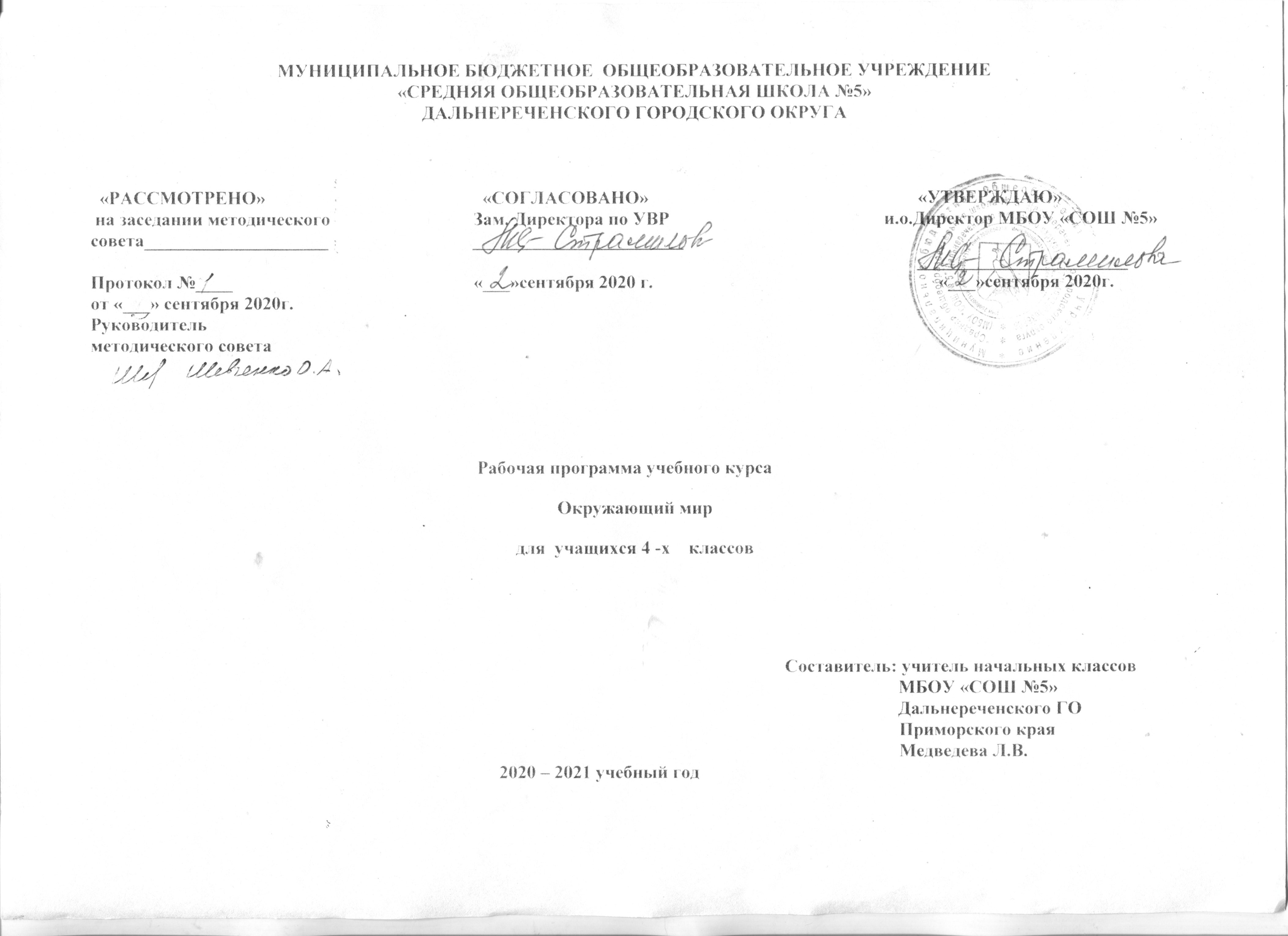 I. ПОЯСНИТЕЛЬНАЯ ЗАПИСКАРабочая программа курса «Окружающий мир»  составлена на основе Федерального государственного образовательного стандарта  начального  общего образования, авторской программы А. А. Плешакова «Окружающий мир. 1 – 4  классы» (2011) образования и ориентирована на работу по учебно-методическому комплекту «Школа России»:1. Плешаков А. А. Окружающий мир. Учебник для 4 класса начальной школы. В двух частях.   Часть .: Просвещение, 2016. 2.  Плешаков А. А. Окружающий мир. Учебник для 4 класса начальной школы. В двух частях. Часть .: Просвещение, 2016. Учебник с приложением на электронном носителе. В 2 ч. - М.: Просвещение, 2016.3.  А.А. Плешаков, Е.А. Крючкова. Окружающий мир, 4 класс. Рабочая тетрадь. В 2 ч. - М.: Просвещение, 2018.Изучение курса «Окружающий мир» в 4  классе направлено на достижение следующих целей:— формирование целостной картины мира и осознание места в нём человека на основе единства рационально-научного познания и эмоционально-ценностного осмысления ребёнком личного опыта общения с людьми и природой;— духовно-нравственное развитие и воспитание личности гражданина России в условиях культурного и конфессионального многообразия российского общества.Основными задачами реализации содержания курса в 4 классе являются:1) формирование уважительного отношения к семье, городу, в котором проживают дети, к России, её природе и культуре, истории и современной жизни;2) осознание ребёнком ценности, целостности и многообразия окружающего мира, своего места в нём;3) соблюдать правила безопасности дорожного движения (в частности, касающейся пешеходов, пассажиров транспортных средств и велосипедистов);4) адекватно оценивать ситуацию на проезжей части тротуаре с точки зрения пешехода и (или) велосипедиста;5) прогнозировать последствия своего поведения в качестве пешехода, пассажира транспортного средства и (или) велосипедиста в различных дорожных ситуациях для жизни и здоровья (своих и окружающих людей);6) распознавать природные объекты с помощью атласа-определителя; различать важнейшие полезные ископаемые своего края, растения и животных, характерных для леса, луга пресного водоема, основные сельскохозяйственные растения, а также сельскохозяйственных животных своего края;7) проводить наблюдения природных тел и явлений;8) в учебных и реальных ситуациях в доступной форме давать оценку деятельности людей с точки зрения ее экологической допустимости; определять возможные причины отрицательных изменений в природе; предлагать простейшие прогнозы возможных последствий воздействия человека на природу; определять необходимые меры охраны природы, варианты личного участия в сохранении природного окружения;9) приводить примеры животных Красной книги России и международной Красной книги;10) соотносить год с веком, определять последовательность исторических событий;11) приводить примеры патриотизма, доблести, благородства на материале отечественной истории;12) приводить примеры народов России;13) самостоятельно находить в учебнике и дополнительных источниках сведения по определенной теме природоведческого и обществоведческого характера, излагать их в виде сообщения, рассказа;14) применять иллюстрацию учебника как источник знаний, раскрывать содержание иллюстрации;15) владеть элементарными приемами чтения географической и исторической карты.II.  ПЛАНИРУЕМЫЕ РЕЗУЛЬТАТЫ ОСВОЕНИЯ УЧЕБНОГО  ПРЕДМЕТА, КУРСАЛичностными результатами изучения предмета «Окружающий мир» в  классе является формирование следующих умений:Оцениватьжизненные ситуации (поступки людей) с точки зрения общепринятых норм и ценностей: учиться отделять поступки от самого человека.Объяснятьс позиции общечеловеческих нравственных ценностей, почему конкретные простые поступки можно оценить как хорошие или плохие.Самостоятельно определятьи высказыватьсамые простые общие для всех людей правила поведения (основы общечеловеческих нравственных ценностей).В предложенных ситуациях, опираясь на общие для всех правила поведения, делать выбор, какой поступок совершить.Средством достижения этих результатов служит учебный материал и задания учебника.Метапредметными результатами изучения курса «Окружающий мир» в 4-м классе является формирование следующих универсальных учебных действий.Регулятивные УУД:Совместно с учителем обнаруживать и формулировать учебную проблему.Работая по плану, сверять свои действия с целью и, при необходимости, исправлять ошибки с помощью учителя.В диалоге с учителем вырабатывать критерии оценки и определять степень успешности выполнения своей работы и работы всех, исходя из имеющихся критериев.Познавательные УУД:Ориентироваться в своей системе знаний: самостоятельно предполагать, какая информация нужна для решения учебной задачи в один шаг.Отбирать необходимые для решения учебной задачи источники информации среди предложенных учителем словарей, энциклопедий, справочников.Добывать новые знания: извлекатьинформацию, представленную в разных формах (текст, таблица, схема, иллюстрация и др.).Перерабатывать полученную информацию: сравнивать и группироватьфакты и явления; определять причины явлений, событий.Перерабатывать полученную информацию: делать выводы на основе обобщения знаний.Преобразовывать информацию из одной формы в другую: составлять простой планучебно-научного текста.Преобразовывать информацию из одной формы в другую: представлять информацию в виде текста, таблицы, схемы.Средством формирования этих действий служит учебный материал и задания учебника.Коммуникативные УУД:Доносить свою позицию до других: оформлятьсвои мысли в устной и письменной речи с учётом своих учебных и жизненных речевых ситуаций.Доносить свою позицию до других: высказывать свою точку зрения и пытаться её обосновать, приводя аргументы.Слушать других, пытаться принимать другую точку зрения, быть готовым изменить свою точку зрения.У четвероклассника продолжится формирование ИКТ-компетентности:оценивать потребность в дополнительной информации для решения учебных задач и самостоятельной познавательной деятельности; определять возможные источники её получения; критически относиться к информации и к выбору источника информации;создавать текстовые сообщения с использованием средств ИКТ: редактировать, оформлять и сохранять их:готовить и проводить презентацию перед небольшой аудиторией: создавать план презентации, выбирать аудиовизуальную поддержку, писать пояснения и тезисы для презентации.К концу 4 класса учащиеся должны знать:Земля — планета Солнечной системы, причины смены дня и ночи и времен года;способы изображения Земли, ее поверхности: глобус, географическая карта;что изучает история, как историки узнают о прошлом, как ведется счет лет в истории; особенности исторической карты;некоторые современные экологические проблемы;природные зоны России;особенности природы своего края: формы земной поверхности, полезные ископаемые, водоемы, природные сообщества;исторические периоды: первобытное общество, Древний мир, Средние века, Новое время, Новейшее время;важнейшие события и великих людей отечественной истории;государственную символику и государственные праздники современной России; что такое Конституция; основные права ребенка;правила безопасности дорожного движения (в частности, касающейся пешеходов, пассажиров транспортных средств и велосипедистов).Учащиеся должны уметь:соблюдать правила безопасности дорожного движения (в частности, касающейся пешеходов, пассажиров транспортных средств и велосипедистов);адекватно оценивать ситуацию на проезжей части тротуаре с точки зрения пешехода и (или) велосипедиста;прогнозировать последствия своего поведения в качестве пешехода, пассажира транспортного средства и (или) велосипедиста в различных дорожных ситуациях для жизни и здоровья (своих и окружающих людей);распознавать природные объекты с помощью атласа-определителя; различать важнейшие полезные ископаемые своего края, растения и животных, характерных для леса, луга пресного водоема, основные сельскохозяйственные растения, а также сельскохозяйственных животных своего края;проводить наблюдения природных тел и явлений;в учебных и реальных ситуациях в доступной форме давать оценку деятельности людей с точки зрения ее экологической допустимости; определять возможные причины отрицательных изменений в природе; предлагать простейшие прогнозы возможных последствий воздействия человека на природу; определять необходимые меры охраны природы, варианты личного участия в сохранении природного окружения;приводить примеры животных Красной книги России и международной Красной книги;соотносить год с веком, определять последовательность исторических событий;приводить примеры патриотизма, доблести, благородства на материале отечественной истории;приводить примеры народов России;самостоятельно находить в учебнике и дополнительных источниках сведения по определенной теме природоведческого и обществоведческого характера, излагать их в виде сообщения, рассказа;применять иллюстрацию учебника как источник знаний, раскрывать содержание иллюстрации;владеть элементарными приемами чтения географической и исторической карты.Планируемые результаты изучения курса «Окружающий мир». Личностные результаты:У выпускника будут сформированы:основы гражданской идентичности личности в форме осознания «Я» как гражданина России, ответственного за сохранение её природного и культурного наследия;умение осознанно использовать обществоведческую лексику для выражения своихпредставлений о правах и обязанностях гражданина России, о правах ребёнка, о государственном устройстве Российской Федерации;чувства сопричастности к отечественной истории через историю своей семьи и гордости за свою Родину, российский народ, историю России посредством знакомства с достижениями страны, вкладом соотечественников в её развитие;осознание своей этнической принадлежности в контексте принципа российской гражданственности «Единство в многообразии»;понимание себя наследником ценностей многонационального российского общества и всего человечества, в том числе на основе формирования понятий «Всемирное природное наследие» и «Всемирное культурное наследие»*;целостный, социально ориентированный взгляд на мир в его органичном единстве и разнообразии природы, народов, культур и религий, в том числе на основе построения и сопоставления картины мира с точки зрения астронома, географа, историка, эколога;уважительное отношение к истории и культуре народов России и мира через понимание их взаимной связи и представление о необходимости исторической преемственности в жизни общества;начальные навыки адаптации в динамично изменяющемся и развивающемся мире, в том числе на основе представлений об историческом развитии родной страны, изменениях веё современной жизни и возможностях собственного участия в построении её будущего*;осознанная готовность к выполнению социальной роли ученика (действовать в соответствии с нормами и правилами школьной жизни), мотивационная основа учебной деятельности и личностный смысл учения;самостоятельность и личностная ответственность за свои поступки, сохранность объектов природы, будущее России*;эстетические потребности, ценности и чувства через восприятие природы России и родного края, знакомство с культурой регионов России, развитием культуры страны и родного края в различные периоды истории;этические чувства, доброжелательность и эмоционально-нравственная отзывчивость, понимание и сопереживание чувствам других людей в ходе знакомства с историей Отечества, образами великих соотечественников, картинами жизни людей в разные исторические периоды;навыки сотрудничества со взрослыми и сверстниками в разных социальных ситуациях, умение не создавать конфликтов и находить выходы из спорных ситуаций, в том числе при выполнении учебных проектов и в других видах внеурочной деятельности*;установка на безопасный, здоровый образ жизни на основе знаний о природном разнообразии России и зависимости труда и быта людей от природных условий;мотивация к творческому труду, работе нарезультат, бережное отношение к материальным и духовным ценностям на основе знакомства с природным и культурным достоянием России, вкладом людей многих поколений в создание материальных и духовых ценностей родной страны и родного края.Метапредметные результатыРегулятивныеВыпускник научится:понимать и самостоятельно формулировать учебную задачу;сохранять учебную задачу в течение всего урока;ставить цели изучения темы, толковать их в соответствии с изучаемым материалом урока;выделять из темы урока известные знания и умения, определять круг неизвестного по изучаемой теме;планировать своё высказывание (выстраивать последовательность предложений для раскрытия темы, приводить примеры, делать обобщение);планировать свои действия;фиксировать по ходу урока и в конце его удовлетворённость/ неудовлетворённость своей работой на уроке, объективно относиться к своим успехам и неуспехам;самостоятельно оценивать правильность выполнения действия и вносить необходимые коррективы в исполнение как в конце действия, так и по ходу его реализации;осуществлять итоговый и пошаговый контроль по результату;контролировать и корректировать свои действия в учебном сотрудничестве;в сотрудничестве с учителем ставить новые учебные задачи;использовать внешнюю и внутреннюю речь для целеполагания, планирования и регуляции своей деятельности.ПознавательныеОбучающийся научится:понимать, толковать и организовывать свою деятельность в соответствии с условнымизнаками и символами, используемыми в учебнике и других образовательных ресурсах дляпередачи информации;осуществлять поиск необходимой информации из различных источников (библиотека, Интернет и пр.) для выполнения учебных заданий;выделять существенную информацию из текстов и литературы разных типов и видов (художественных и познавательных);использовать знаково-символические средства, в том числе модели и схемы для решения учебных задач;понимать содержание текста, интерпретировать смысл, фиксировать прочитаннуюинформацию в виде таблиц, схем, рисунков, моделей и пр.;осуществлять анализ объектов с выделением существенных и несущественных признаков;осуществлять сравнение и классификацию по заданным критериям;устанавливать причинно-следственные связи;строить рассуждения об объекте, его строении, свойствах и связях;строить доказательство своей точки зрения по теме урока в соответствии с возрастныминормами;проявлять творческие способности при выполнении рисунков, схем, составлении рассказов, оформлении итогов проектных работ и пр.;ориентироваться на разнообразие способов решения познавательных и практических задач, владеть общими приёмами решения учебных задач;моделировать экологические связи в природных сообществах.КоммуникативныеОбучающийся научится:включаться в диалог с учителем и сверстниками, в коллективное обсуждение проблем и вопросов, проявлять инициативу и активность в стремлении высказываться, задавать вопросы;формулировать ответы на вопросы;слушать партнёра по общению (деятельности), не перебивать, не обрывать на полуслове, вникать в смысл того, о чёмговорит собеседник;договариваться и приходить к общему решению в совместной деятельности, в том числе в ситуации столкновения интересов;формулировать собственное мнение и позицию в устной и письменной форме;аргументировать свою позицию;понимать различные позиции других людей, отличные от собственной и ориентироваться на позицию партнера в общении;признавать свои ошибки, озвучивать их;употреблять вежливые слова в случае неправоты «Извини, пожалуйста», «Прости, я не хотел тебя обидеть», «Спасибо за замечание, я его обязательно учту» и др.;понимать и принимать задачу совместной работы, распределять роли при выполнении заданий;строить монологическое высказывание, владеть диалогической формой речи (с учётом возрастных особенностей, норм);готовить сообщения, выполнять проекты по теме;составлять рассказ на заданную тему;осуществлять взаимный контроль и оказывать в сотрудничестве необходимую взаимопомощь;продуктивно разрешать конфликты на основе учета интересов и позиций всех его участников;строить понятные для партнёра высказывания, учитывающие, что он знает и видит, а что нет;использовать речь для регуляции своего действия;адекватно использовать речевые средства для решения различных коммуникативных задач;достаточно точно, последовательно и полно передавать информацию, необходимую партнёру.Предметные результатыВыпускник научится:понимать особую роль России в мировой истории; рассказывать о национальных свершениях, открытиях, победах, вызывающих чувство гордости за свою страну;находить и показывать на карте России государственную границу, субъекты Российской Федерации, свой регион, его главный город, другие города современной России, узнавать по фотографиям и описывать достопримечательности регионов и городов России;называть элементы государственного устройства России, объяснять их роль в жизни страны;называть имя действующего Президента Российской Федерации и его полномочия как главы государства;понимать, в чём различия между государственным устройством современной России и государственным устройством нашей страны в другие периоды её истории;объяснять, что такое права человека, как законы страны и самый главный из них —Конституция Российской Федерации —защищают наши права, приводить конкретные примеры прав ребёнка;раскрывать значениегосударственных символов России, находить их среди государственных символов других стран;называть главные праздники России, объяснять их значение в жизни страны, рассказывать о традициях и праздниках народов России;рассказывать о мире с точки зрения астронома, географа, историка, эколога;проводить несложные астрономические наблюдения;изготавливать модели планет и созвездий;использовать глобус и карту мира для получения информации о Земле;анализировать экологические проблемы планеты и предлагать способы их решения;приводить примеры объектов Всемирного наследия и животных из Международной Красной книги;находить и показывать на физической карте России различные географические объекты, на карте природных зон России —основные природные зоны;объяснять, почему происходит смена природных зон в нашей стране, давать характеристику природной зоны по плану, сравнивать различные природные зоны;приводить примеры растений и животных разных природных зон, в том числе внесённых в Красную книгу России;выявлять экологические связи в разных природных зонах, изображать эти связи с помощью моделей;оценивать деятельность людей в разных природных зонах, раскрывать возникающиеэкологические проблемы и способы их решения, приводить примеры заповедников и национальныхпарков России;давать краткую характеристику своего края;различать и описывать изученные природные объекты своего края, пользоваться атласом-определителем для распознавания (определения) объектов неживой и живой природы;давать краткую характеристику природных сообществ своего края;выявлять экологические связи в природных сообществах, изображать эти связи с помощью моделей;оценивать своё поведение в природе, правильно вести себя в разных природных сообществах;рассказывать об охране природы в своём крае; различать отрасли растениеводства и животноводства, представленные в экономике своего края;приводить примеры исторических источников, различать и сравнивать источники информации о прошлом;соотносить дату исторического события с веком, находить место события на «ленте времени»;читать историческую карту;перечислять эпохи истории человечества в правильной последовательности, кратко характеризовать каждую эпоху, узнавать историческую эпоху по знаменитым сооружениям прошлого, сохранившимся до наших дней;с помощью глобуса рассказывать, как человек открывал планету Земля;описывать некоторые выдающиеся достижения и изобретения людей прошлого поиллюстрациям, высказывать суждения об их значении в истории человечества;показывать на карте границы, территорию, столицу, другие города России в разные периоды истории, места некоторых важных исторических событий;рассказывать по исторической карте, иллюстрациям учебника об изученных событиях истории России;соотносить даты и события, определять последовательность и значение некоторых важных событий в истории России;составлять исторические портреты выдающихся людей прошлого, высказывать суждения о них;описывать облик Москвы и Санкт-Петербурга в разные века,узнавать их достопримечательности;называть и описывать некоторые выдающиеся памятники истории и культуры России;находить в домашнем архиве исторические свидетельства;раскрывать связь современной России с её историей;использовать дополнительную литературу, Интернет для получения информации и подготовки собственных сообщений о природе Земли, России и родного края, о жизни общества в прошлом и настоящем.находить в домашнем архиве исторические свидетельства;раскрывать связь современной России с её историей;использовать дополнительную литературу, Интернет для получения информации и подготовки собственных сообщений о природе Земли, России и родного края, о жизни общества в прошлом и настоящем.III.СОДЕРЖАНИЕ УЧЕБНОГО ПРЕДМЕТА, КУРСАЗемля и человечество (9 ч)Мир глазами астронома. Что изучает астрономия. Небесные тела: звезды, планеты и спутники планет. Земля - планета Солнечной системы. Луна - естественный спутник Земли. Движение Земли в космическом пространстве; причины смены дня и ночи и времён года. Звёздное небо - великая «книга» природы.Мир глазами географа. Что изучает география. Изображение Земли с помощью глобуса и географической карты. Распределение солнечного тепла на земле и его влияние на живую природу.Мир глазами историка. Что изучает истерия. Исторические источники. Счёт лет в истории. Историческая карта.Прошлое и настоящее глазами эколога. Представление о современных экологических проблемах планеты. Охрана окружающей среды - задача всего человечества. Международное сотрудничество в области охраны окружающей среды. Всемирное наследие. Международная Красная книга.Практические работы: движение Земли вокруг своей оси и вокруг Солнца, знакомство с картой звёздного мира, поиск и показ изучаемых объектов на глобусе и географической карте, знакомство с историческими картами. Природа России (10 ч)Разнообразие и красота природы России. Важнейшие равнины и горы, моря, озёр реки нашей страны.Природные зоны нашей страны. Карта природных зон России. Особенности природы каждой из зон. Взаимосвязи в природе, приспособленность организмов к условиям обитай в разных природных зонах. Особенности хозяйственной деятельности людей, связанные с природными условиями. Экологические проблемы каждой из природных зон, охрана природы, виды растений и животных, внесённые в Красную книгу России. Необходимость бережного отношения к природе в местах отдыха населения. Правила безопасного поведения  отдыхающих у моря.Представление об экологическом равновесии и необходимости его учёта в процессе хозяйственной деятельности людей.Практические работы: поиск и показ на физической карте равнин и гор России; поиск и показ на физической карте морей, озёр и рек России; поиск и показ на карте природных  зон России; рассматривание гербарных экземпляров растений, выявление признаков их приспособленности к условиям жизни в Арктике, в тундре, в зоне лесов, в зоне степей, в зоне пустынь, в зоне субтропиков.Родной край - часть большой страны (15 ч)Наш край на карте Родины. Карта родного края.Формы земной поверхности в нашем крае. Изменение поверхности края в результате деятельности человека. Охрана поверхности края. Водоёмы края, их значение в природе и жизни человека. Изменение водоёмов в результате деятельности человека. Охрана водоёмов нашего края.Полезные ископаемые нашего края, их основные свойства, практическое значение, места и способы добычи. Охрана недр в нашем крае.Ознакомление с важнейшими видами почв края. Охрана почв в нашем крае.Природные сообщества. Разнообразие растений и животных различных сообществ. Экологические связи в сообществах. Охрана природных сообществ.Особенности сельского хозяйства края, связанные с природными условиями Растениеводство в нашем крае, его отрасли. Сорта культурных растений. Представление о биологической защите урожая, её значении для сохранения окружающей среды и производства экологически чистых продуктов питания.Животноводство в нашем крае, его отрасли. Породы домашних животных.Экскурсии1: знакомство с растениями и животными леса, их распознавание в природных условиях с помощью атласа-определителя; знакомство с растениями и животными луга, их распознавание в природных условиях с помощью атласа-определителя; знакомство с растениями и животными пресного водоёма, их распознавание в природных условиях с помощью атласа-определителя.Практические работы: знакомство с картой края; рассматривание образцов полезных ископаемых своего края, определение их свойств; рассматривание гербарных экземпляров растений разных сообществ, их распознавание с помощью атласа-определителя; знакомство с культурными растениями края.Страницы Всемирной истории (5 ч)Представление о периодизации истории. Начало истории человечества: первобытное общество. Древний мир; древние сооружения - свидетельства прошлого Средние века; о чём рассказывают христианский храм, мусульманская мечеть, замок феодала, дом крестьянина. Новое время: достижения науки и техники, объединившие весь мир: пароход, паровоз, железные дороги, электричество, телеграф. Великие географические открытия. Новейшее время. Представление о скорости перемен XX в. достижения науки и техники. Осознание человечеством ответственности за сохранение мира на планете.Страницы истории России (20 ч)Кто такие славяне. Восточные славяне. Природные условия жизни восточных славян, их быт, нравы, верования.Века Древней Руси. Территория и население Древней Руси. Княжеская власть. Крещение Руси. Русь - страна городов. Киев - столица Древней Руси. Господин Великий Новгород. Первое свидетельство о Москве. Культура, быт и нравы Древней Руси.Наше Отечество в ХШ-Х\/ вв. Нашествие хана Батыя. Русь и Золотая Орда. Оборона северо-западных рубежей Руси. Князь Александр Невский. Московская Русь. Московские князья - собиратели русских земель. Дмитрий Донской. Куликовская битва.Иван Третий. Образование единого Русского государства. Культура, быт и нравы страны в ХШ-ХУ вв.Наше Отечество в 15- 17 вв. Патриотический подвиг Кузьмы Минина и Дмитрия Пожарского. Утверждение новой царской династии Романовых. Освоение Сибири. Землепроходцы. Культура, быт и нравы страны в 15- 17 вв.Россия в XVIII в. Пётр Первый - царь-преобразователь. Новая столица России - Петербург. Провозглашение России империей. Россия при Екатерине Второй. Дворяне и крестьяне. Век русской славы: А.В. Суворов, Ф.Ф. Ушаков. Культура, быт и нравы России в XVIII в.Россия в XIX - начале XX вв. Отечественная война 1812 г. Бородинское сражение. М.И. Кутузов. Царь-освободитель Александр Второй. Культура, быт и нравы России в XIX --начале XX вв.Россия в XX в. Участие России в Первой мировой войне. Николай Второй - последний император России. Революция 1917 г. Гражданская война. Образование СССР. Жизнь страны в 20-30-е гг. Великая Отечественная война 1941-1945 гг. Героизм и патриотизм народа День Победы - всенародный праздник.Наша страна в 1945-1991 гг. Достижения учёных: запуск первого искусственного спутника Земли полёт в космос Ю. А. Гагарина, космическая станция «Мир».Преобразования в России в 90-е гг. XX в. Культура России в XX в.Прошлое родного края. История страны и родного края в названиях городов, посёлков, улиц, в памяти народа, семьи.Экскурсия: знакомство с историческими достопримечательностями родного края (города, села),Практическая работа: найти и показать изучаемые объекты на исторических картах.Современная Россия (9 ч)Мы - граждане России. Конституция России - наш основной закон. Права человека в современной России. Права и обязанности гражданина. Права ребёнка.Государственное устройство России: Президент, Федеральное собрание, Правительство.Государственная символика нашей страны (флаг, герб, гимн). Государственные праздникиМногонациональный состав населения России.Регионы России: Дальний Восток, Сибирь. Урал, Север Европейской России, Центр Европейской России, Юг Европейской России. Природа, хозяйство крупные города, исторические места, знаменитые люди, памятники культуры в регионах.IV. ТЕМАТИЧЕСКОЕ ПЛАНИРОВАНИЕ С УКАЗАНИЕМ КОЛИЧЕСТВА        ЧАСОВ, ОТВОДИМЫХ НА ОСВОЕНИЕ КАЖДОЙ ТЕМЫ№ п/пТема урокаТема урокаКол-во часовКол-во часовТип урокаСопутствующееповторениеЭлементы 
содержанияЭлементы 
содержанияЭлементы 
содержанияЭлементы 
содержанияТребования к уровню подготовки учащихсяТребования к уровню подготовки учащихсяТребования к уровню подготовки учащихсяТребования к уровню подготовки учащихсяТребования к уровню подготовки учащихсяТребования к уровню подготовки учащихсяВид 
контроляВид 
контроляОснащениеОснащениеОснащениеОснащениеОснащениеЭлементы 
дополнительного содержанияЭлементы 
дополнительного содержанияДата проведенияДата проведения1Мир глазами астрономаМир глазами астронома11КомбинированныйСолнце.Земля – планета, 
общее представление о форме и размерах ЗемлиЧто изучает астрономияСолнце.Земля – планета, 
общее представление о форме и размерах ЗемлиЧто изучает астрономияСолнце.Земля – планета, 
общее представление о форме и размерах ЗемлиЧто изучает астрономияСолнце.Земля – планета, 
общее представление о форме и размерах ЗемлиЧто изучает астрономияЗнать название нашей планеты, планет Солнечной системы.Уметь использовать полученные знания для удовлетворения познавательного интереса о нашей планетеЗнать название нашей планеты, планет Солнечной системы.Уметь использовать полученные знания для удовлетворения познавательного интереса о нашей планетеЗнать название нашей планеты, планет Солнечной системы.Уметь использовать полученные знания для удовлетворения познавательного интереса о нашей планетеЗнать название нашей планеты, планет Солнечной системы.Уметь использовать полученные знания для удовлетворения познавательного интереса о нашей планетеЗнать название нашей планеты, планет Солнечной системы.Уметь использовать полученные знания для удовлетворения познавательного интереса о нашей планетеТекущийТекущийТекущийТекущиймультимедиямультимедияАстрономия. Солнце – небесное тело, источник света и тепла (общее представление о влиянии на земную жизнь)Астрономия. Солнце – небесное тело, источник света и тепла (общее представление о влиянии на земную жизнь)Астрономия. Солнце – небесное тело, источник света и тепла (общее представление о влиянии на земную жизнь)2Земля- планета Солнечной системы. Земля- планета Солнечной системы. 11КомбинированныйпланетыСолнце.Земля – планета, общее представление о форме и размерах Земли. Луна –естественный спутник Земли, причины сены дня и ночи и времён года.Солнце.Земля – планета, общее представление о форме и размерах Земли. Луна –естественный спутник Земли, причины сены дня и ночи и времён года.Солнце.Земля – планета, общее представление о форме и размерах Земли. Луна –естественный спутник Земли, причины сены дня и ночи и времён года.Солнце.Земля – планета, общее представление о форме и размерах Земли. Луна –естественный спутник Земли, причины сены дня и ночи и времён года.Знать название нашей планеты, название планет Солнечной системы.Уметь работать с готовыми моделями
(глобусом и картой), создавать несложные моделиЗнать название нашей планеты, название планет Солнечной системы.Уметь работать с готовыми моделями
(глобусом и картой), создавать несложные моделиЗнать название нашей планеты, название планет Солнечной системы.Уметь работать с готовыми моделями
(глобусом и картой), создавать несложные моделиЗнать название нашей планеты, название планет Солнечной системы.Уметь работать с готовыми моделями
(глобусом и картой), создавать несложные моделиЗнать название нашей планеты, название планет Солнечной системы.Уметь работать с готовыми моделями
(глобусом и картой), создавать несложные моделиПрактическая работаПрактическая работаПрактическая работаПрактическая работаDVDКарта звездного небаDVDКарта звездного небаНазвание планет Солнечной системы, их порядковое расположение от Солнца.  Характеристика природных условий на каждой 
планетеНазвание планет Солнечной системы, их порядковое расположение от Солнца.  Характеристика природных условий на каждой 
планетеНазвание планет Солнечной системы, их порядковое расположение от Солнца.  Характеристика природных условий на каждой 
планете3Звездное небо – великая «книга» 
природыПрактическая работа: знакомство с картой звёздного мираЗвездное небо – великая «книга» 
природыПрактическая работа: знакомство с картой звёздного мира11комбинированныйСолнце. Земля – планета, общее представление о форме и размерах ЗемлиСолнце. Земля – планета, общее представление о форме и размерах ЗемлиСолнце. Земля – планета, общее представление о форме и размерах ЗемлиСолнце. Земля – планета, общее представление о форме и размерах ЗемлиЗнать название нашей планеты, название планет Солнечной системы.Уметь работать с готовыми моделями
(глобусом и картой), создавать несложные моделиЗнать название нашей планеты, название планет Солнечной системы.Уметь работать с готовыми моделями
(глобусом и картой), создавать несложные моделиЗнать название нашей планеты, название планет Солнечной системы.Уметь работать с готовыми моделями
(глобусом и картой), создавать несложные моделиЗнать название нашей планеты, название планет Солнечной системы.Уметь работать с готовыми моделями
(глобусом и картой), создавать несложные моделиЗнать название нашей планеты, название планет Солнечной системы.Уметь работать с готовыми моделями
(глобусом и картой), создавать несложные моделиФронтальный опросФронтальный опросФронтальный опросФронтальный опросЗвездное небо. Карта звездного неба. СозвездияЗвездное небо. Карта звездного неба. СозвездияЗвездное небо. Карта звездного неба. Созвездия4Мир глазами географа. Практическая работа: поиск и показ изучаемых объектов на глобусе и географической картеМир глазами географа. Практическая работа: поиск и показ изучаемых объектов на глобусе и географической карте11комбинированныйГлобус, картаГлобус как модель Земли.  Элементарные приемы чтения плана, карты (без масштаба).Материки и океаны, их названия, расположение на глобусе  и картеЧто изучает географияГлобус как модель Земли.  Элементарные приемы чтения плана, карты (без масштаба).Материки и океаны, их названия, расположение на глобусе  и картеЧто изучает географияГлобус как модель Земли.  Элементарные приемы чтения плана, карты (без масштаба).Материки и океаны, их названия, расположение на глобусе  и картеЧто изучает географияГлобус как модель Земли.  Элементарные приемы чтения плана, карты (без масштаба).Материки и океаны, их названия, расположение на глобусе  и картеЧто изучает географияУметь показывать на карте, глобусе материки и океаны, горы, равнины, моряУметь показывать на карте, глобусе материки и океаны, горы, равнины, моряУметь показывать на карте, глобусе материки и океаны, горы, равнины, моряУметь показывать на карте, глобусе материки и океаны, горы, равнины, моряУметь показывать на карте, глобусе материки и океаны, горы, равнины, моряФронтальный опросФронтальный опросФронтальный опросФронтальный опросглобусглобусНаука «география». История создания глобуса. Первооткры-
вателиНаука «география». История создания глобуса. Первооткры-
вателиНаука «география». История создания глобуса. Первооткры-
ватели5Распределение солнечного тепла на земле и его влияние на живую природуРаспределение солнечного тепла на земле и его влияние на живую природу11Практического применения знанийпланетыУсловия жизни на Земле: свет, тепло. Элементарные приемы чтения плана, карты (без масштаба)Условия жизни на Земле: свет, тепло. Элементарные приемы чтения плана, карты (без масштаба)Условия жизни на Земле: свет, тепло. Элементарные приемы чтения плана, карты (без масштаба)Условия жизни на Земле: свет, тепло. Элементарные приемы чтения плана, карты (без масштаба)Знать тепловые пояса Земли.Уметь показывать на карте, глобусе материки и океаны, горы, равнины, моря, тепловые пояса ЗемлиЗнать тепловые пояса Земли.Уметь показывать на карте, глобусе материки и океаны, горы, равнины, моря, тепловые пояса ЗемлиЗнать тепловые пояса Земли.Уметь показывать на карте, глобусе материки и океаны, горы, равнины, моря, тепловые пояса ЗемлиЗнать тепловые пояса Земли.Уметь показывать на карте, глобусе материки и океаны, горы, равнины, моря, тепловые пояса ЗемлиЗнать тепловые пояса Земли.Уметь показывать на карте, глобусе материки и океаны, горы, равнины, моря, тепловые пояса ЗемлиФронтальный опросФронтальный опросФронтальный опросФронтальный опроскартакартаТепловые пояса Земли. Карта 
«Тепловые пояса Земли»Тепловые пояса Земли. Карта 
«Тепловые пояса Земли»Тепловые пояса Земли. Карта 
«Тепловые пояса Земли»6Мир глазами историкаПрактическая работа: знакомство с историческими картамиМир глазами историкаПрактическая работа: знакомство с историческими картами11Комбинированныйнаука, археология, историяСпособы познания окружающего мира.История Отечества: отдельные, наиболее важные и яркие  исторические картины быта, труда, традиций людей в разные исторические 
временаЧто изучает история, исторические источники, Способы познания окружающего мира.История Отечества: отдельные, наиболее важные и яркие  исторические картины быта, труда, традиций людей в разные исторические 
временаЧто изучает история, исторические источники, Способы познания окружающего мира.История Отечества: отдельные, наиболее важные и яркие  исторические картины быта, труда, традиций людей в разные исторические 
временаЧто изучает история, исторические источники, Способы познания окружающего мира.История Отечества: отдельные, наиболее важные и яркие  исторические картины быта, труда, традиций людей в разные исторические 
временаЧто изучает история, исторические источники, Уметь описывать отдельные (изученные) события из истории ОтечестваУметь описывать отдельные (изученные) события из истории ОтечестваУметь описывать отдельные (изученные) события из истории ОтечестваУметь описывать отдельные (изученные) события из истории ОтечестваУметь описывать отдельные (изученные) события из истории ОтечестваТест  (10 мин)Тест  (10 мин)Тест  (10 мин)Тест  (10 мин)Науки «история» и «археология»Науки «история» и «археология»Науки «история» и «археология»7Счёт лет в истории.Счёт лет в истории.11урок-играСпособы познания окружающего мира.История Отечества: отдельные, наиболее важные и яркие  исторические картины быта, труда, традиций людей в разные исторические 
времена.Счёт лет в истории, исторические картыСпособы познания окружающего мира.История Отечества: отдельные, наиболее важные и яркие  исторические картины быта, труда, традиций людей в разные исторические 
времена.Счёт лет в истории, исторические картыСпособы познания окружающего мира.История Отечества: отдельные, наиболее важные и яркие  исторические картины быта, труда, традиций людей в разные исторические 
времена.Счёт лет в истории, исторические картыСпособы познания окружающего мира.История Отечества: отдельные, наиболее важные и яркие  исторические картины быта, труда, традиций людей в разные исторические 
времена.Счёт лет в истории, исторические картыУметь описывать отдельные (изученные) события из истории Отечества, использовать ленту времениУметь описывать отдельные (изученные) события из истории Отечества, использовать ленту времениУметь описывать отдельные (изученные) события из истории Отечества, использовать ленту времениУметь описывать отдельные (изученные) события из истории Отечества, использовать ленту времениУметь описывать отдельные (изученные) события из истории Отечества, использовать ленту времениФронтальный опросФронтальный опросФронтальный опросФронтальный опросЛента времениЛента времениСчет лет в истории. Работа с лентой времениСчет лет в истории. Работа с лентой времениСчет лет в истории. Работа с лентой времени8Прошлое 
и настоящее глазами экологаПрошлое 
и настоящее глазами эколога11КомбинированныйКрасная книгаЧеловек – часть природы. Зависимость жизни и природы человека от природы и ее состоянияПредставление о современных экологических проблемах планеты, охрана окружающей среды -задача всего человечества, международное сотрудничество в области охраны окружающей средыЧеловек – часть природы. Зависимость жизни и природы человека от природы и ее состоянияПредставление о современных экологических проблемах планеты, охрана окружающей среды -задача всего человечества, международное сотрудничество в области охраны окружающей средыЧеловек – часть природы. Зависимость жизни и природы человека от природы и ее состоянияПредставление о современных экологических проблемах планеты, охрана окружающей среды -задача всего человечества, международное сотрудничество в области охраны окружающей средыЧеловек – часть природы. Зависимость жизни и природы человека от природы и ее состоянияПредставление о современных экологических проблемах планеты, охрана окружающей среды -задача всего человечества, международное сотрудничество в области охраны окружающей средыУметь использовать приобретенные знания  для оценки воздействия человека на природу, выполнение  правил поведения  в природе и участие  в ее охранеУметь использовать приобретенные знания  для оценки воздействия человека на природу, выполнение  правил поведения  в природе и участие  в ее охранеУметь использовать приобретенные знания  для оценки воздействия человека на природу, выполнение  правил поведения  в природе и участие  в ее охранеУметь использовать приобретенные знания  для оценки воздействия человека на природу, выполнение  правил поведения  в природе и участие  в ее охранеУметь использовать приобретенные знания  для оценки воздействия человека на природу, выполнение  правил поведения  в природе и участие  в ее охранеТест (5 мин)Тест (5 мин)Тест (5 мин)Тест (5 мин)презентацияпрезентацияКрасная книга России (отдельные представители), заповедники, национальные парки (знакомство)Красная книга России (отдельные представители), заповедники, национальные парки (знакомство)Красная книга России (отдельные представители), заповедники, национальные парки (знакомство)9Всемирное наследие. Всемирное наследие. 11КомбинированныйзаповедникОхрана памятников истории и культуры. Правила поведения 
в природеОхрана памятников истории и культуры. Правила поведения 
в природеОхрана памятников истории и культуры. Правила поведения 
в природеОхрана памятников истории и культуры. Правила поведения 
в природеЗнать правила поведения человека, памятники истории и культурыЗнать правила поведения человека, памятники истории и культурыЗнать правила поведения человека, памятники истории и культурыЗнать правила поведения человека, памятники истории и культурыЗнать правила поведения человека, памятники истории и культурыФронтальный опросФронтальный опросФронтальный опросФронтальный опроспрезентацияпрезентацияЗаповедники, национальные парки, их роль в охране природыЗаповедники, национальные парки, их роль в охране природыЗаповедники, национальные парки, их роль в охране природы10Международная Красная книга.Международная Красная книга.11КомбинированныйОхрана растительного и животного мираОхрана растительного и животного мираОхрана растительного и животного мираОхрана растительного и животного мираУметь использовать знания для оценки воздействия человека на природуУметь использовать знания для оценки воздействия человека на природуУметь использовать знания для оценки воздействия человека на природуУметь использовать знания для оценки воздействия человека на природуУметь использовать знания для оценки воздействия человека на природуС/р
(10 мин)С/р
(10 мин)С/р
(10 мин)С/р
(10 мин)Заповедники, национальные парки, их роль в охране природыЗаповедники, национальные парки, их роль в охране природыЗаповедники, национальные парки, их роль в охране природы11Важнейшие равнины и горы  нашей страныПрактическая работа: поиск и показ на физической карте равнин  и гор.Важнейшие равнины и горы  нашей страныПрактическая работа: поиск и показ на физической карте равнин  и гор.11ЭкскурсияРавнины, горыРоссия на карте. Неживая и живая 
природа.  Формы земной поверхности.  Моделирование форм поверхности из песка, глины или пластилинаРоссия на карте. Неживая и живая 
природа.  Формы земной поверхности.  Моделирование форм поверхности из песка, глины или пластилинаРоссия на карте. Неживая и живая 
природа.  Формы земной поверхности.  Моделирование форм поверхности из песка, глины или пластилинаРоссия на карте. Неживая и живая 
природа.  Формы земной поверхности.  Моделирование форм поверхности из песка, глины или пластилинаЗнать понятия «равнины», «горы».Уметь показывать на карте, глобусе материки и океаны, горы, равнины, моря, реки (без указания названий)Знать понятия «равнины», «горы».Уметь показывать на карте, глобусе материки и океаны, горы, равнины, моря, реки (без указания названий)Знать понятия «равнины», «горы».Уметь показывать на карте, глобусе материки и океаны, горы, равнины, моря, реки (без указания названий)Знать понятия «равнины», «горы».Уметь показывать на карте, глобусе материки и океаны, горы, равнины, моря, реки (без указания названий)Знать понятия «равнины», «горы».Уметь показывать на карте, глобусе материки и океаны, горы, равнины, моря, реки (без указания названий)Фронтальный опросФронтальный опросФронтальный опросФронтальный опроспрезентацияпрезентацияОбразование горОбразование горОбразование гор12Важнейшие моря, озера и реки нашей страны.Практическая работа: поиск и показ на физической карте озёр и рекВажнейшие моря, озера и реки нашей страны.Практическая работа: поиск и показ на физической карте озёр и рек11КомбинированныйМоря, озера, рекиВодоемы, их разнообразие, использование человекомВодоемы, их разнообразие, использование человекомВодоемы, их разнообразие, использование человекомВодоемы, их разнообразие, использование человекомЗнать виды водоемов.Уметь показывать на карте, глобусе материки и океаны, горы, равнины, моря, реки (без указания названий)Знать виды водоемов.Уметь показывать на карте, глобусе материки и океаны, горы, равнины, моря, реки (без указания названий)Знать виды водоемов.Уметь показывать на карте, глобусе материки и океаны, горы, равнины, моря, реки (без указания названий)Знать виды водоемов.Уметь показывать на карте, глобусе материки и океаны, горы, равнины, моря, реки (без указания названий)Знать виды водоемов.Уметь показывать на карте, глобусе материки и океаны, горы, равнины, моря, реки (без указания названий)Тест (10 мин)Тест (10 мин)Тест (10 мин)Тест (10 мин)презентацияпрезентацияВеликие озера РоссииВеликие озера РоссииВеликие озера России13Зона арктических пустыньПрактическая работа: рассматривание гербарных экземпляров растений, выявление признаков их приспособленности к условиям жизниЗона арктических пустыньПрактическая работа: рассматривание гербарных экземпляров растений, выявление признаков их приспособленности к условиям жизни11КомбинированныйАрктикаРастения и животные, их разнообразие. Понимание связи неживой и живой природы.  Условия, необходимые для жизни Экологические проблемыРастения и животные, их разнообразие. Понимание связи неживой и живой природы.  Условия, необходимые для жизни Экологические проблемыРастения и животные, их разнообразие. Понимание связи неживой и живой природы.  Условия, необходимые для жизни Экологические проблемыРастения и животные, их разнообразие. Понимание связи неживой и живой природы.  Условия, необходимые для жизни Экологические проблемыЗнать общие условия, необходимые  для жизни живых организмов. Уметь приводить примеры представителей разных групп растений и животных арктических пустыньЗнать общие условия, необходимые  для жизни живых организмов. Уметь приводить примеры представителей разных групп растений и животных арктических пустыньЗнать общие условия, необходимые  для жизни живых организмов. Уметь приводить примеры представителей разных групп растений и животных арктических пустыньЗнать общие условия, необходимые  для жизни живых организмов. Уметь приводить примеры представителей разных групп растений и животных арктических пустыньЗнать общие условия, необходимые  для жизни живых организмов. Уметь приводить примеры представителей разных групп растений и животных арктических пустыньФронтальный опросФронтальный опросФронтальный опросФронтальный опроспрезентацияпрезентацияПриродные зоны России, растительный и животный мир, особенности труда и быта людей 2–3 природных зонПриродные зоны России, растительный и животный мир, особенности труда и быта людей 2–3 природных зонПриродные зоны России, растительный и животный мир, особенности труда и быта людей 2–3 природных зон14Зона тундрыПрактическая работа: рассматривание гербарных экземпляров растений, выявление признаков их приспособленности к условиям жизниЗона тундрыПрактическая работа: рассматривание гербарных экземпляров растений, выявление признаков их приспособленности к условиям жизни11КомбинированныйРастения и животные, их разнообразие. Понимание связи неживой и живой природы.  Условия, необходимые для жизни Экологические проблемыРастения и животные, их разнообразие. Понимание связи неживой и живой природы.  Условия, необходимые для жизни Экологические проблемыРастения и животные, их разнообразие. Понимание связи неживой и живой природы.  Условия, необходимые для жизни Экологические проблемыРастения и животные, их разнообразие. Понимание связи неживой и живой природы.  Условия, необходимые для жизни Экологические проблемыЗнать общие условия, необходимые для жизни живых организмов. Уметь приводить примеры представителей разных групп растений 
и животных тундрыЗнать общие условия, необходимые для жизни живых организмов. Уметь приводить примеры представителей разных групп растений 
и животных тундрыЗнать общие условия, необходимые для жизни живых организмов. Уметь приводить примеры представителей разных групп растений 
и животных тундрыЗнать общие условия, необходимые для жизни живых организмов. Уметь приводить примеры представителей разных групп растений 
и животных тундрыЗнать общие условия, необходимые для жизни живых организмов. Уметь приводить примеры представителей разных групп растений 
и животных тундрыФронтальный опросФронтальный опросФронтальный опросФронтальный опросКарта, презентация, картиныКарта, презентация, картиныПриродные зоны России, растительный и животный мир, особенности труда и быта людей 2–3 природных зонПриродные зоны России, растительный и животный мир, особенности труда и быта людей 2–3 природных зонПриродные зоны России, растительный и животный мир, особенности труда и быта людей 2–3 природных зон15Зона лесовПрактическая работа: рассматривание гербарных экземпляров растений, выявление признаков их приспособленности к условиям жизниЗона лесовПрактическая работа: рассматривание гербарных экземпляров растений, выявление признаков их приспособленности к условиям жизни11Урок- игралесРоль растений 
в природе и жизни людей. Понимание связи неживой и живой природыРоль растений 
в природе и жизни людей. Понимание связи неживой и живой природыРоль растений 
в природе и жизни людей. Понимание связи неживой и живой природыРоль растений 
в природе и жизни людей. Понимание связи неживой и живой природыЗнать общие усло-
вия, необходимые 
для жизни живых организмов, правила поведения в природе. Уметь приводить примеры представителей разных групп растений и животных лесаЗнать общие усло-
вия, необходимые 
для жизни живых организмов, правила поведения в природе. Уметь приводить примеры представителей разных групп растений и животных лесаЗнать общие усло-
вия, необходимые 
для жизни живых организмов, правила поведения в природе. Уметь приводить примеры представителей разных групп растений и животных лесаЗнать общие усло-
вия, необходимые 
для жизни живых организмов, правила поведения в природе. Уметь приводить примеры представителей разных групп растений и животных лесаЗнать общие усло-
вия, необходимые 
для жизни живых организмов, правила поведения в природе. Уметь приводить примеры представителей разных групп растений и животных лесаГрафический диктантГрафический диктантГрафический диктантГрафический диктантКарта, презентация, картиныКарта, презентация, картиныПриродные зоны России, растительный и животный мир, особенности труда и быта людей 2–3 природных зонПриродные зоны России, растительный и животный мир, особенности труда и быта людей 2–3 природных зонПриродные зоны России, растительный и животный мир, особенности труда и быта людей 2–3 природных зон16Экологические проблемы и охрана природы в зоне лесов.Экологические проблемы и охрана природы в зоне лесов.11КомбинированныйРоль растений 
в природе и жизни людей, бережное отношение человека к растениям и животнымРоль растений 
в природе и жизни людей, бережное отношение человека к растениям и животнымРоль растений 
в природе и жизни людей, бережное отношение человека к растениям и животнымРоль растений 
в природе и жизни людей, бережное отношение человека к растениям и животнымРоль растений 
в природе и жизни людей, бережное отношение человека к растениям и животнымУметь приводить примеры представителей разных групп  растений и животных (2–3 представителя изизученных), раскрывать особенности их внешнего вида и жизниУметь приводить примеры представителей разных групп  растений и животных (2–3 представителя изизученных), раскрывать особенности их внешнего вида и жизниУметь приводить примеры представителей разных групп  растений и животных (2–3 представителя изизученных), раскрывать особенности их внешнего вида и жизниУметь приводить примеры представителей разных групп  растений и животных (2–3 представителя изизученных), раскрывать особенности их внешнего вида и жизниУметь приводить примеры представителей разных групп  растений и животных (2–3 представителя изизученных), раскрывать особенности их внешнего вида и жизниПроверочная работаПроверочная работаКарта, презентация, картины, тестКарта, презентация, картины, тестКарта, презентация, картины, тестКарта, презентация, картины, тестКарта, презентация, картины, тестПриродные зоныПриродные зоны17Зона степейПрактическая работа: рассматривание гербарных экземпляров растений, выявление признаков их приспособленности к условиямжизниЗона степейПрактическая работа: рассматривание гербарных экземпляров растений, выявление признаков их приспособленности к условиямжизни11КомбинированныйРастительный и животный мир, особенности труда и быта людей, влияние человека на природу зоны, охрана природыРастительный и животный мир, особенности труда и быта людей, влияние человека на природу зоны, охрана природыРастительный и животный мир, особенности труда и быта людей, влияние человека на природу зоны, охрана природыРастительный и животный мир, особенности труда и быта людей, влияние человека на природу зоны, охрана природыРастительный и животный мир, особенности труда и быта людей, влияние человека на природу зоны, охрана природыЗнать общие условия, необходимые для жизни живых организмов.Уметь приводить примеры представителей разных групп растений и животных степейЗнать общие условия, необходимые для жизни живых организмов.Уметь приводить примеры представителей разных групп растений и животных степейЗнать общие условия, необходимые для жизни живых организмов.Уметь приводить примеры представителей разных групп растений и животных степейЗнать общие условия, необходимые для жизни живых организмов.Уметь приводить примеры представителей разных групп растений и животных степейЗнать общие условия, необходимые для жизни живых организмов.Уметь приводить примеры представителей разных групп растений и животных степейФронтальный опросФронтальный опросКарта, презентация, картиныКарта, презентация, картиныКарта, презентация, картиныКарта, презентация, картиныКарта, презентация, картиныПриродные зоны России, растительный и животный мир, особенности труда и быта людей 2–3 природных зонПриродные зоны России, растительный и животный мир, особенности труда и быта людей 2–3 природных зон18Зона пустыньПрактическая работа: рассматривание гербарных экземпляров растений, выявление признаков их приспособленности к условиям жизниЗона пустыньПрактическая работа: рассматривание гербарных экземпляров растений, выявление признаков их приспособленности к условиям жизни11КомбинированныйпустыняпустыняРастительный и животный мир, особенности труда и быта людей, влияние человека на природу зоны, охрана природыЗнать общие условия, необходимые для жизни живых организмов.Уметь приводить примеры представителей разных групп растений и животных пустыниЗнать общие условия, необходимые для жизни живых организмов.Уметь приводить примеры представителей разных групп растений и животных пустыниЗнать общие условия, необходимые для жизни живых организмов.Уметь приводить примеры представителей разных групп растений и животных пустыниЗнать общие условия, необходимые для жизни живых организмов.Уметь приводить примеры представителей разных групп растений и животных пустыниЗнать общие условия, необходимые для жизни живых организмов.Уметь приводить примеры представителей разных групп растений и животных пустыниФронтальный опросФронтальный опросФронтальный опросФронтальный опросФронтальный опросФронтальный опросКарта, презентация, картиныКарта, презентация, картиныКарта, презентация, картиныПриродные зоны России, растительный и животный мир, особенности труда и быта людей 2–3 природных зонПриродные зоны России, растительный и животный мир, особенности труда и быта людей 2–3 природных зон19Субтропики.Практическая работа: рассматривание гербарных экземпляров растений, выявление признаков их приспособленности к условиям жизниСубтропики.Практическая работа: рассматривание гербарных экземпляров растений, выявление признаков их приспособленности к условиям жизни11КомбинированныйводоёмыводоёмыРастительный и животный мир, особенности труда и быта людей, влияние человека на природу зоныЗнать общие условия, необходимые для жизни живых организмов. Уметь приводить примеры представителей разных групп растений и животных Черноморского побережьяЗнать общие условия, необходимые для жизни живых организмов. Уметь приводить примеры представителей разных групп растений и животных Черноморского побережьяЗнать общие условия, необходимые для жизни живых организмов. Уметь приводить примеры представителей разных групп растений и животных Черноморского побережьяЗнать общие условия, необходимые для жизни живых организмов. Уметь приводить примеры представителей разных групп растений и животных Черноморского побережьяЗнать общие условия, необходимые для жизни живых организмов. Уметь приводить примеры представителей разных групп растений и животных Черноморского побережьяФронтальный опросФронтальный опросФронтальный опросФронтальный опросФронтальный опросФронтальный опросКарта, презентация, звуки моряКарта, презентация, звуки моряКарта, презентация, звуки моряПриродные зоны России, растительный и животный мир, особенности труда и быта людей 2–3 природных зонПриродные зоны России, растительный и животный мир, особенности труда и быта людей 2–3 природных зон20Экологическое равновесие и необходимость его учёта в процессе хозяйственной деятельности людей. Практическая работа: поиск и показ  изучаемых объектов на карте природных зон РоссииЭкологическое равновесие и необходимость его учёта в процессе хозяйственной деятельности людей. Практическая работа: поиск и показ  изучаемых объектов на карте природных зон России11экологияПоложительное и отрицательное влияние деятельности человека на природу. Правила поведения 
в природеПоложительное и отрицательное влияние деятельности человека на природу. Правила поведения 
в природеПоложительное и отрицательное влияние деятельности человека на природу. Правила поведения 
в природеЗнать общие условия, необходимые для жизни живых организмов, знать и выполнять правила поведения 
в природеЗнать общие условия, необходимые для жизни живых организмов, знать и выполнять правила поведения 
в природеЗнать общие условия, необходимые для жизни живых организмов, знать и выполнять правила поведения 
в природеЗнать общие условия, необходимые для жизни живых организмов, знать и выполнять правила поведения 
в природеЗнать общие условия, необходимые для жизни живых организмов, знать и выполнять правила поведения 
в природеРабота с Красной книгой родного краяРабота с Красной книгой родного краяРабота с Красной книгой родного краяКрасная книга, иллюстрацииКрасная книга, иллюстрацииКрасная книга, иллюстрацииКрасная книга, иллюстрацииКрасная книга, иллюстрацииКрасная книга России (отдельные представители), заповедники, национальные парки (общее представление)Красная книга России (отдельные представители), заповедники, национальные парки (общее представление)21Наш край на карте Родины.Практическая работа: знакомство с картой краяНаш край на карте Родины.Практическая работа: знакомство с картой края11КомбинированныйНаблюдение в природе, сравнение свойств наблюдаемых объектов. Родной город: название, основные достопримечательностиНаблюдение в природе, сравнение свойств наблюдаемых объектов. Родной город: название, основные достопримечательностиНаблюдение в природе, сравнение свойств наблюдаемых объектов. Родной город: название, основные достопримечательностиЗнать название родного города.Уметь показывать на карте родной край, выполнять основные правила поведения в окружающей средеЗнать название родного города.Уметь показывать на карте родной край, выполнять основные правила поведения в окружающей средеЗнать название родного города.Уметь показывать на карте родной край, выполнять основные правила поведения в окружающей средеЗнать название родного города.Уметь показывать на карте родной край, выполнять основные правила поведения в окружающей средеЗнать название родного города.Уметь показывать на карте родной край, выполнять основные правила поведения в окружающей средеТекущийТекущийТекущийКарта Брянской областиКарта Брянской областиКарта Брянской областиКарта Брянской областиКарта Брянской областиПриродные сообщества родного края (2–3)Природные сообщества родного края (2–3)22Формы земной поверхности в  нашем краеФормы земной поверхности в  нашем крае11равниныОсобенности поверхности (на основе наблюдений). Формы поверхности: равнина, горы, холмы, овраги (узнавание в природе, на рисунке, карте) изменение поверхности края в результате деятельности человекаОсобенности поверхности (на основе наблюдений). Формы поверхности: равнина, горы, холмы, овраги (узнавание в природе, на рисунке, карте) изменение поверхности края в результате деятельности человекаОсобенности поверхности (на основе наблюдений). Формы поверхности: равнина, горы, холмы, овраги (узнавание в природе, на рисунке, карте) изменение поверхности края в результате деятельности человекаУметь показывать на карте, глобусе горы, равнины, реки, различать объекты природы и изделия; объекты неживой и живой природыУметь показывать на карте, глобусе горы, равнины, реки, различать объекты природы и изделия; объекты неживой и живой природыУметь показывать на карте, глобусе горы, равнины, реки, различать объекты природы и изделия; объекты неживой и живой природыУметь показывать на карте, глобусе горы, равнины, реки, различать объекты природы и изделия; объекты неживой и живой природыУметь показывать на карте, глобусе горы, равнины, реки, различать объекты природы и изделия; объекты неживой и живой природыТекущийТекущийТекущийкартакартакартакартакартаИзменение поверхности родного краяИзменение поверхности родного края23Водоёмы края.Водоёмы края.11КомбинированныйводоемыВодоемы родного края (названия, краткая характеристика),охрана ,изменение водоёмов в результате деятельности человекаВодоемы родного края (названия, краткая характеристика),охрана ,изменение водоёмов в результате деятельности человекаВодоемы родного края (названия, краткая характеристика),охрана ,изменение водоёмов в результате деятельности человекаУметь показывать на карте, глобусе материки и океаны, моря, 
рекиУметь показывать на карте, глобусе материки и океаны, моря, 
рекиУметь показывать на карте, глобусе материки и океаны, моря, 
рекиУметь показывать на карте, глобусе материки и океаны, моря, 
рекиУметь показывать на карте, глобусе материки и океаны, моря, 
рекиГра/диктантГра/диктантГра/диктанткартиныкартиныкартиныкартиныкартиныПриродные сообщества родного края (2–3)Природные сообщества родного края (2–3)24Полезные ископаемые нашего края. Практическая работа: рассматривание образцов полезных ископаемых, определение их свойствПолезные ископаемые нашего края. Практическая работа: рассматривание образцов полезных ископаемых, определение их свойств11КомбинированныйПолезные ископаемыеПрактическое знакомство с полезными ископаемыми своего края. Опыты с природными объектами, простейшие измеренияСвойства полезных ископаемых,, способы добычи, охрана недрПрактическое знакомство с полезными ископаемыми своего края. Опыты с природными объектами, простейшие измеренияСвойства полезных ископаемых,, способы добычи, охрана недрПрактическое знакомство с полезными ископаемыми своего края. Опыты с природными объектами, простейшие измеренияСвойства полезных ископаемых,, способы добычи, охрана недрУметь использовать полученные знания для  удовлетворения познавательных интересов, поиска дополнительной информации о подземных богатствахУметь использовать полученные знания для  удовлетворения познавательных интересов, поиска дополнительной информации о подземных богатствахУметь использовать полученные знания для  удовлетворения познавательных интересов, поиска дополнительной информации о подземных богатствахУметь использовать полученные знания для  удовлетворения познавательных интересов, поиска дополнительной информации о подземных богатствахУметь использовать полученные знания для  удовлетворения познавательных интересов, поиска дополнительной информации о подземных богатствахТекущийТекущийТекущийНабор полезных ископаемыхНабор полезных ископаемыхНабор полезных ископаемыхНабор полезных ископаемыхНабор полезных ископаемыхПриродные ископаемые родного края. Их использование человекомПриродные ископаемые родного края. Их использование человеком25Важнейшие виды почв края. Охрана почв в нашем крае.Важнейшие виды почв края. Охрана почв в нашем крае.11КомбинированныйПочва, ее  состав.виды почв, охрана почв в нашем краеПочва, ее  состав.виды почв, охрана почв в нашем краеПочва, ее  состав.виды почв, охрана почв в нашем краеЗнать понятие «почва», состав воды и почв.Уметь определять признаки различных объектов природы
(цвет, форму, сравнительные размеры); различать объекты природы и изделия; объекты неживой и живой природыЗнать понятие «почва», состав воды и почв.Уметь определять признаки различных объектов природы
(цвет, форму, сравнительные размеры); различать объекты природы и изделия; объекты неживой и живой природыЗнать понятие «почва», состав воды и почв.Уметь определять признаки различных объектов природы
(цвет, форму, сравнительные размеры); различать объекты природы и изделия; объекты неживой и живой природыЗнать понятие «почва», состав воды и почв.Уметь определять признаки различных объектов природы
(цвет, форму, сравнительные размеры); различать объекты природы и изделия; объекты неживой и живой природыЗнать понятие «почва», состав воды и почв.Уметь определять признаки различных объектов природы
(цвет, форму, сравнительные размеры); различать объекты природы и изделия; объекты неживой и живой природыПочва, ее значение для жизниПочва, ее значение для жизни26Природное сообщество лесПрактическая работа:рассматривание гербарных экземпляров растений леса  и их распознаваниеПриродное сообщество лесПрактическая работа:рассматривание гербарных экземпляров растений леса  и их распознавание11разнообразие растений и животныхРастения и животные, их разнообразие. Условия, необходимые для жизни.Правила поведенияв природе. Водоемы, их использование человеком, охрана
(на примере наиболее распространенных водоемов местности, края)экологические связи в сообществахРастения и животные, их разнообразие. Условия, необходимые для жизни.Правила поведенияв природе. Водоемы, их использование человеком, охрана
(на примере наиболее распространенных водоемов местности, края)экологические связи в сообществахРастения и животные, их разнообразие. Условия, необходимые для жизни.Правила поведенияв природе. Водоемы, их использование человеком, охрана
(на примере наиболее распространенных водоемов местности, края)экологические связи в сообществахЗнать основные правила поведения в окружающей среде.Уметь использовать полученные знаниядля  удовлетворения познавательных интересов, поиска дополнительной информации о родном крае, о жизни леса, луга и пресного водоема, приводить примеры представителей разных групп растений и животных (2–3 представителя из изученных), леса, луга и пресного водоема, раскрывать особенности их внешнего вида и жизни, различать части растения, отображать их в рисунке (схеме)Знать основные правила поведения в окружающей среде.Уметь использовать полученные знаниядля  удовлетворения познавательных интересов, поиска дополнительной информации о родном крае, о жизни леса, луга и пресного водоема, приводить примеры представителей разных групп растений и животных (2–3 представителя из изученных), леса, луга и пресного водоема, раскрывать особенности их внешнего вида и жизни, различать части растения, отображать их в рисунке (схеме)Знать основные правила поведения в окружающей среде.Уметь использовать полученные знаниядля  удовлетворения познавательных интересов, поиска дополнительной информации о родном крае, о жизни леса, луга и пресного водоема, приводить примеры представителей разных групп растений и животных (2–3 представителя из изученных), леса, луга и пресного водоема, раскрывать особенности их внешнего вида и жизни, различать части растения, отображать их в рисунке (схеме)Знать основные правила поведения в окружающей среде.Уметь использовать полученные знаниядля  удовлетворения познавательных интересов, поиска дополнительной информации о родном крае, о жизни леса, луга и пресного водоема, приводить примеры представителей разных групп растений и животных (2–3 представителя из изученных), леса, луга и пресного водоема, раскрывать особенности их внешнего вида и жизни, различать части растения, отображать их в рисунке (схеме)Знать основные правила поведения в окружающей среде.Уметь использовать полученные знаниядля  удовлетворения познавательных интересов, поиска дополнительной информации о родном крае, о жизни леса, луга и пресного водоема, приводить примеры представителей разных групп растений и животных (2–3 представителя из изученных), леса, луга и пресного водоема, раскрывать особенности их внешнего вида и жизни, различать части растения, отображать их в рисунке (схеме)Парктическая работаПарктическая работаПарктическая работапрезентацияпрезентацияпрезентацияпрезентацияпрезентацияРастения и жи-
вотныекрасной книги: сообщества лес, Грибы. Съедобные  и несъедобные
(узнавание)Растения и жи-
вотныекрасной книги: сообщества лес, Грибы. Съедобные  и несъедобные
(узнавание)27Экскурсия. Знакомство с растениями и животными леса, их распознавание с помощью атласа-определителя.Экскурсия. Знакомство с растениями и животными леса, их распознавание с помощью атласа-определителя.Правила поведения на экскурсииРастения и животные, их разнообразие. Условия, необходимые для жизни.Правила поведенияв природе. Водоемы, их использование человеком, охрана
(на примере наиболее распространенных водоемов местности, края)экологические связи в сообществахРастения и животные, их разнообразие. Условия, необходимые для жизни.Правила поведенияв природе. Водоемы, их использование человеком, охрана
(на примере наиболее распространенных водоемов местности, края)экологические связи в сообществахРастения и животные, их разнообразие. Условия, необходимые для жизни.Правила поведенияв природе. Водоемы, их использование человеком, охрана
(на примере наиболее распространенных водоемов местности, края)экологические связи в сообществахЗнать основные правила поведения в окружающей среде.Уметь использовать полученные знаниядля  удовлетворения познавательных интересов, поиска дополнительной информации о родном крае, о жизни леса, луга и пресного водоема, приводить примеры представителей разных групп растений и животных (2–3 представителя из изученных), леса, луга и пресного водоема, раскрывать особенности их внешнего вида и жизни, различать части растения, отображать их в рисунке (схеме)Знать основные правила поведения в окружающей среде.Уметь использовать полученные знаниядля  удовлетворения познавательных интересов, поиска дополнительной информации о родном крае, о жизни леса, луга и пресного водоема, приводить примеры представителей разных групп растений и животных (2–3 представителя из изученных), леса, луга и пресного водоема, раскрывать особенности их внешнего вида и жизни, различать части растения, отображать их в рисунке (схеме)Знать основные правила поведения в окружающей среде.Уметь использовать полученные знаниядля  удовлетворения познавательных интересов, поиска дополнительной информации о родном крае, о жизни леса, луга и пресного водоема, приводить примеры представителей разных групп растений и животных (2–3 представителя из изученных), леса, луга и пресного водоема, раскрывать особенности их внешнего вида и жизни, различать части растения, отображать их в рисунке (схеме)Знать основные правила поведения в окружающей среде.Уметь использовать полученные знаниядля  удовлетворения познавательных интересов, поиска дополнительной информации о родном крае, о жизни леса, луга и пресного водоема, приводить примеры представителей разных групп растений и животных (2–3 представителя из изученных), леса, луга и пресного водоема, раскрывать особенности их внешнего вида и жизни, различать части растения, отображать их в рисунке (схеме)Знать основные правила поведения в окружающей среде.Уметь использовать полученные знаниядля  удовлетворения познавательных интересов, поиска дополнительной информации о родном крае, о жизни леса, луга и пресного водоема, приводить примеры представителей разных групп растений и животных (2–3 представителя из изученных), леса, луга и пресного водоема, раскрывать особенности их внешнего вида и жизни, различать части растения, отображать их в рисунке (схеме)Парктическая работаПарктическая работаПарктическая работапрезентацияпрезентацияпрезентацияпрезентацияпрезентацияРастения и жи-
вотныекрасной книги: сообщества лес, Грибы. Съедобные  и несъедобные
(узнавание)Растения и жи-
вотныекрасной книги: сообщества лес, Грибы. Съедобные  и несъедобные
(узнавание)28Природное сообщество луг.Практическая работа: рассматривание гербарных экземпляров растений луга  и их распознаваниеПриродное сообщество луг.Практическая работа: рассматривание гербарных экземпляров растений луга  и их распознавание11Растения и животные, их разнообразие. Условия, необходимые для жизни.Правила поведенияв природе. Водоемы, их использование человеком, охрана
(на примере наиболее распространенных водоемов местности, края)экологические связи в сообществахРастения и животные, их разнообразие. Условия, необходимые для жизни.Правила поведенияв природе. Водоемы, их использование человеком, охрана
(на примере наиболее распространенных водоемов местности, края)экологические связи в сообществахРастения и животные, их разнообразие. Условия, необходимые для жизни.Правила поведенияв природе. Водоемы, их использование человеком, охрана
(на примере наиболее распространенных водоемов местности, края)экологические связи в сообществахЗнать основные правила поведения в окружающей среде.Уметь использовать полученные знаниядля  удовлетворения познавательных интересов, поиска дополнительной информации о родном крае, о жизни леса, луга и пресного водоема, приводить примеры представителей разных групп растений и животных (2–3 представителя из изученных), леса, луга и пресного водоема, раскрывать особенности их внешнего вида и жизни, различать части растения, отображать их в рисунке (схеме)Знать основные правила поведения в окружающей среде.Уметь использовать полученные знаниядля  удовлетворения познавательных интересов, поиска дополнительной информации о родном крае, о жизни леса, луга и пресного водоема, приводить примеры представителей разных групп растений и животных (2–3 представителя из изученных), леса, луга и пресного водоема, раскрывать особенности их внешнего вида и жизни, различать части растения, отображать их в рисунке (схеме)Знать основные правила поведения в окружающей среде.Уметь использовать полученные знаниядля  удовлетворения познавательных интересов, поиска дополнительной информации о родном крае, о жизни леса, луга и пресного водоема, приводить примеры представителей разных групп растений и животных (2–3 представителя из изученных), леса, луга и пресного водоема, раскрывать особенности их внешнего вида и жизни, различать части растения, отображать их в рисунке (схеме)Знать основные правила поведения в окружающей среде.Уметь использовать полученные знаниядля  удовлетворения познавательных интересов, поиска дополнительной информации о родном крае, о жизни леса, луга и пресного водоема, приводить примеры представителей разных групп растений и животных (2–3 представителя из изученных), леса, луга и пресного водоема, раскрывать особенности их внешнего вида и жизни, различать части растения, отображать их в рисунке (схеме)Знать основные правила поведения в окружающей среде.Уметь использовать полученные знаниядля  удовлетворения познавательных интересов, поиска дополнительной информации о родном крае, о жизни леса, луга и пресного водоема, приводить примеры представителей разных групп растений и животных (2–3 представителя из изученных), леса, луга и пресного водоема, раскрывать особенности их внешнего вида и жизни, различать части растения, отображать их в рисунке (схеме)Графический диктантГрафический диктантГрафический диктантпрезентацияпрезентацияпрезентацияпрезентацияпрезентацияРастения и жи-
вотныекрасной книги: сообщества лугРастения и жи-
вотныекрасной книги: сообщества луг29Природное сообщество пресныйводоём.Практическая работа:рассматривание гербарных экземпляров растений пресных водоёмов и их распознаваниеПриродное сообщество пресныйводоём.Практическая работа:рассматривание гербарных экземпляров растений пресных водоёмов и их распознавание11Урок-играРастения и животные, их разнообразие. Условия, необходимые для жизни.Правила поведенияв природе. Водоемы, их использование человеком, охрана
(на примере наиболее распространенных водоемов местности, края)экологические связи в сообществахРастения и животные, их разнообразие. Условия, необходимые для жизни.Правила поведенияв природе. Водоемы, их использование человеком, охрана
(на примере наиболее распространенных водоемов местности, края)экологические связи в сообществахРастения и животные, их разнообразие. Условия, необходимые для жизни.Правила поведенияв природе. Водоемы, их использование человеком, охрана
(на примере наиболее распространенных водоемов местности, края)экологические связи в сообществахЗнать основные правила поведения в окружающей среде.Уметь использовать полученные знаниядля  удовлетворения познавательных интересов, поиска дополнительной информации о родном крае, о жизни леса, луга и пресного водоема, приводить примеры представителей разных групп растений и животных (2–3 представителя из изученных), леса, луга и пресного водоема, раскрывать особенности их внешнего вида и жизни, различать части растения, отображать их в рисунке (схеме)Знать основные правила поведения в окружающей среде.Уметь использовать полученные знаниядля  удовлетворения познавательных интересов, поиска дополнительной информации о родном крае, о жизни леса, луга и пресного водоема, приводить примеры представителей разных групп растений и животных (2–3 представителя из изученных), леса, луга и пресного водоема, раскрывать особенности их внешнего вида и жизни, различать части растения, отображать их в рисунке (схеме)Знать основные правила поведения в окружающей среде.Уметь использовать полученные знаниядля  удовлетворения познавательных интересов, поиска дополнительной информации о родном крае, о жизни леса, луга и пресного водоема, приводить примеры представителей разных групп растений и животных (2–3 представителя из изученных), леса, луга и пресного водоема, раскрывать особенности их внешнего вида и жизни, различать части растения, отображать их в рисунке (схеме)Знать основные правила поведения в окружающей среде.Уметь использовать полученные знаниядля  удовлетворения познавательных интересов, поиска дополнительной информации о родном крае, о жизни леса, луга и пресного водоема, приводить примеры представителей разных групп растений и животных (2–3 представителя из изученных), леса, луга и пресного водоема, раскрывать особенности их внешнего вида и жизни, различать части растения, отображать их в рисунке (схеме)Знать основные правила поведения в окружающей среде.Уметь использовать полученные знаниядля  удовлетворения познавательных интересов, поиска дополнительной информации о родном крае, о жизни леса, луга и пресного водоема, приводить примеры представителей разных групп растений и животных (2–3 представителя из изученных), леса, луга и пресного водоема, раскрывать особенности их внешнего вида и жизни, различать части растения, отображать их в рисунке (схеме)Текущий. Фронтальный опросТекущий. Фронтальный опросТекущий. Фронтальный опроспрезентацияпрезентацияпрезентацияпрезентацияпрезентацияРастения и животные красной книги: сообщества водоемРастения и животные красной книги: сообщества водоем30Экскурсия. Знакомство с растениями и животными луга и пресного водоёма, их распознавание с помощью атласа-определителя.Экскурсия. Знакомство с растениями и животными луга и пресного водоёма, их распознавание с помощью атласа-определителя.Растения и животные, их разнообразие. Условия, необходимые для жизни.Правила поведенияв природе. Водоемы, их использование человеком, охрана
(на примере наиболее распространенных водоемов местности, края)экологические связи в сообществахРастения и животные, их разнообразие. Условия, необходимые для жизни.Правила поведенияв природе. Водоемы, их использование человеком, охрана
(на примере наиболее распространенных водоемов местности, края)экологические связи в сообществахРастения и животные, их разнообразие. Условия, необходимые для жизни.Правила поведенияв природе. Водоемы, их использование человеком, охрана
(на примере наиболее распространенных водоемов местности, края)экологические связи в сообществахЗнать основные правила поведения в окружающей среде.Уметь использовать полученные знаниядля  удовлетворения познавательных интересов, поиска дополнительной информации о родном крае, о жизни леса, луга и пресного водоема, приводить примеры представителей разных групп растений и животных (2–3 представителя из изученных), леса, луга и пресного водоема, раскрывать особенности их внешнего вида и жизни, различать части растения, отображать их в рисунке (схеме)Знать основные правила поведения в окружающей среде.Уметь использовать полученные знаниядля  удовлетворения познавательных интересов, поиска дополнительной информации о родном крае, о жизни леса, луга и пресного водоема, приводить примеры представителей разных групп растений и животных (2–3 представителя из изученных), леса, луга и пресного водоема, раскрывать особенности их внешнего вида и жизни, различать части растения, отображать их в рисунке (схеме)Знать основные правила поведения в окружающей среде.Уметь использовать полученные знаниядля  удовлетворения познавательных интересов, поиска дополнительной информации о родном крае, о жизни леса, луга и пресного водоема, приводить примеры представителей разных групп растений и животных (2–3 представителя из изученных), леса, луга и пресного водоема, раскрывать особенности их внешнего вида и жизни, различать части растения, отображать их в рисунке (схеме)Знать основные правила поведения в окружающей среде.Уметь использовать полученные знаниядля  удовлетворения познавательных интересов, поиска дополнительной информации о родном крае, о жизни леса, луга и пресного водоема, приводить примеры представителей разных групп растений и животных (2–3 представителя из изученных), леса, луга и пресного водоема, раскрывать особенности их внешнего вида и жизни, различать части растения, отображать их в рисунке (схеме)Знать основные правила поведения в окружающей среде.Уметь использовать полученные знаниядля  удовлетворения познавательных интересов, поиска дополнительной информации о родном крае, о жизни леса, луга и пресного водоема, приводить примеры представителей разных групп растений и животных (2–3 представителя из изученных), леса, луга и пресного водоема, раскрывать особенности их внешнего вида и жизни, различать части растения, отображать их в рисунке (схеме)Текущий. Фронтальный опросТекущий. Фронтальный опросТекущий. Фронтальный опроспрезентацияпрезентацияпрезентацияпрезентацияпрезентацияРастения и животные красной книги: сообщества водоемРастения и животные красной книги: сообщества водоем31Растениеводство в нашем крае, его отрасли.Практическая работа:знакомство с культурными растениями края.Растениеводство в нашем крае, его отрасли.Практическая работа:знакомство с культурными растениями края.11КомбинированныйРоль растений в природе и жизни людей, бережное отношение человека к растениям, отрасли растениеводства, сорта культурных растенийРоль растений в природе и жизни людей, бережное отношение человека к растениям, отрасли растениеводства, сорта культурных растенийРоль растений в природе и жизни людей, бережное отношение человека к растениям, отрасли растениеводства, сорта культурных растенийЗнать отрасли растениеводства в родном крае.Уметь выполнять правила ухода за культурными растениямиЗнать отрасли растениеводства в родном крае.Уметь выполнять правила ухода за культурными растениямиЗнать отрасли растениеводства в родном крае.Уметь выполнять правила ухода за культурными растениямиЗнать отрасли растениеводства в родном крае.Уметь выполнять правила ухода за культурными растениямиЗнать отрасли растениеводства в родном крае.Уметь выполнять правила ухода за культурными растениямиТест (10 мин)Тест (10 мин)Тест (10 мин)Природные сообщества родного края (2–3). Виды растениеводстваПриродные сообщества родного края (2–3). Виды растениеводства32Биологическая защита урожаяБиологическая защита урожая11КомбинированныйРоль животных в жизни людей, бережное отношение  к животным. Биологическая защита урожая, её защита для сохранения окружающей среды и производства экологически чистых продуктов питанияРоль животных в жизни людей, бережное отношение  к животным. Биологическая защита урожая, её защита для сохранения окружающей среды и производства экологически чистых продуктов питанияРоль животных в жизни людей, бережное отношение  к животным. Биологическая защита урожая, её защита для сохранения окружающей среды и производства экологически чистых продуктов питанияУметь устанавливать взаимосвязи в природе, ухаживать за культурными растениямиУметь устанавливать взаимосвязи в природе, ухаживать за культурными растениямиУметь устанавливать взаимосвязи в природе, ухаживать за культурными растениямиУметь устанавливать взаимосвязи в природе, ухаживать за культурными растениямиУметь устанавливать взаимосвязи в природе, ухаживать за культурными растениямиФронтальный опросФронтальный опросФронтальный опросВиды растениеводстваВиды растениеводства33Животноводство 
в нашем крае, его отрасли.Животноводство 
в нашем крае, его отрасли.11КомбинированныйДомашние животныеРоль животных в жизни людей, бережное отношение к животным.Породы домашних животных животных, отрасли животноводстваРоль животных в жизни людей, бережное отношение к животным.Породы домашних животных животных, отрасли животноводстваРоль животных в жизни людей, бережное отношение к животным.Породы домашних животных животных, отрасли животноводстваЗнать отрасли животноводства в родном крае.Уметь ухаживать 
за домашними животнымиЗнать отрасли животноводства в родном крае.Уметь ухаживать 
за домашними животнымиЗнать отрасли животноводства в родном крае.Уметь ухаживать 
за домашними животнымиЗнать отрасли животноводства в родном крае.Уметь ухаживать 
за домашними животнымиЗнать отрасли животноводства в родном крае.Уметь ухаживать 
за домашними животнымиФронтальный опросФронтальный опросФронтальный опросВиды животноводства. ВетеринарияВиды животноводства. Ветеринария34Родной край – часть большой страны. Обобщающий урок.Родной край – часть большой страны. Обобщающий урок.11Урок-играРодной город: название, основные достопримечательности. Правила поведения 
в природеРодной город: название, основные достопримечательности. Правила поведения 
в природеРодной город: название, основные достопримечательности. Правила поведения 
в природеЗнать природные сообщества родного края.Уметь выполнять 
правила поведения в природеЗнать природные сообщества родного края.Уметь выполнять 
правила поведения в природеЗнать природные сообщества родного края.Уметь выполнять 
правила поведения в природеЗнать природные сообщества родного края.Уметь выполнять 
правила поведения в природеЗнать природные сообщества родного края.Уметь выполнять 
правила поведения в природеТест(10 мин)Тест(10 мин)Тест(10 мин)Природные сообщества родного края (2–3). Особенности труда людей родного края, профессии. Важные сведения из истории родного краяПриродные сообщества родного края (2–3). Особенности труда людей родного края, профессии. Важные сведения из истории родного края35Начало истории человечестваНачало истории человечества11КомбинированныйисторияЧеловек – часть 
природы и член общества.Охрана памятников истории и культуры. Способы познания окружающего мира, периодизация историиЧеловек – часть 
природы и член общества.Охрана памятников истории и культуры. Способы познания окружающего мира, периодизация историиЧеловек – часть 
природы и член общества.Охрана памятников истории и культуры. Способы познания окружающего мира, периодизация историиЗнать, что изучает наука «история». Использовать ленту времениЗнать, что изучает наука «история». Использовать ленту времениЗнать, что изучает наука «история». Использовать ленту времениЗнать, что изучает наука «история». Использовать ленту времениЗнать, что изучает наука «история». Использовать ленту времениФронтальный опросФронтальный опросФронтальный опросИстория первобытного человека. Счет лет в истории История первобытного человека. Счет лет в истории 35Древний мир.Древний мир.11КомбинированныйДревний мир , древнейшие сооружения,О чём рассказывают христианский храм, мусульманская мечеть, замок феодала, дом крестьянина.Древний мир , древнейшие сооружения,О чём рассказывают христианский храм, мусульманская мечеть, замок феодала, дом крестьянина.Древний мир , древнейшие сооружения,О чём рассказывают христианский храм, мусульманская мечеть, замок феодала, дом крестьянина.Знать историю древнего мира. Использовать ленту времениЗнать историю древнего мира. Использовать ленту времениЗнать историю древнего мира. Использовать ленту времениЗнать историю древнего мира. Использовать ленту времениЗнать историю древнего мира. Использовать ленту времениФронтальный опросФронтальный опросФронтальный опросИстория древнего мира: Древний Египет, Древний Рим. Счет лет в историиИстория древнего мира: Древний Египет, Древний Рим. Счет лет в истории36Средние века: Средние века: 11КомбинированныйДревний мир , древнейшие сооружения,О чём рассказывают христианский храм, мусульманская мечеть, замок феодала, дом крестьянина.Древний мир , древнейшие сооружения,О чём рассказывают христианский храм, мусульманская мечеть, замок феодала, дом крестьянина.Древний мир , древнейшие сооружения,О чём рассказывают христианский храм, мусульманская мечеть, замок феодала, дом крестьянина.Знать историю средних вековЗнать историю средних вековЗнать историю средних вековЗнать историю средних вековЗнать историю средних вековФронтальный опросФронтальный опросФронтальный опросИстория феодального общества. РыцарьИстория феодального общества. Рыцарь37Новое время: Новое время: 11КомбинированныйВыдающиеся люди разных эпохДостижения науки и техники: пароход, паровоз, железные дороги, электричество, телеграфВыдающиеся люди разных эпохДостижения науки и техники: пароход, паровоз, железные дороги, электричество, телеграфВыдающиеся люди разных эпохДостижения науки и техники: пароход, паровоз, железные дороги, электричество, телеграфЗнать выдающихся людей нового времени.Уметь работать с географической картойЗнать выдающихся людей нового времени.Уметь работать с географической картойЗнать выдающихся людей нового времени.Уметь работать с географической картойЗнать выдающихся людей нового времени.Уметь работать с географической картойЗнать выдающихся людей нового времени.Уметь работать с географической картойФронтальный опросФронтальный опросФронтальный опросОткрытие 
АмерикиОткрытие 
Америки38Новейшее время: Новейшее время: 11КомбинированныйВыдающиеся люди разных эпохДостижения науки и техники.осознание человечеством ответственности за сохранение мира на планетеВыдающиеся люди разных эпохДостижения науки и техники.осознание человечеством ответственности за сохранение мира на планетеВыдающиеся люди разных эпохДостижения науки и техники.осознание человечеством ответственности за сохранение мира на планетеВыдающиеся люди разных эпохДостижения науки и техники.осознание человечеством ответственности за сохранение мира на планетеВыдающиеся люди разных эпохДостижения науки и техники.осознание человечеством ответственности за сохранение мира на планетеВыдающиеся люди разных эпохДостижения науки и техники.осознание человечеством ответственности за сохранение мира на планетеЗнать выдающихся людей новейшего времениНовейшая историяНовейшая история40Восточные славяне.Восточные славяне.11КомбинированныйнародыИстория Отечества. Отдельные  яркие и наиболее важные события общественной и культурной жизни России: картины быта, труда, традиций людей в разные исторические времена. Москва – столица РоссииИстория Отечества. Отдельные  яркие и наиболее важные события общественной и культурной жизни России: картины быта, труда, традиций людей в разные исторические времена. Москва – столица РоссииИстория Отечества. Отдельные  яркие и наиболее важные события общественной и культурной жизни России: картины быта, труда, традиций людей в разные исторические времена. Москва – столица РоссииИстория Отечества. Отдельные  яркие и наиболее важные события общественной и культурной жизни России: картины быта, труда, традиций людей в разные исторические времена. Москва – столица РоссииЗнать название нашей родной страны и ее столицы, историю Древней Руси.Уметь показывать на карте границы России, некоторые города России, описывать отдельные (изученные) события из истории ОтечестваЗнать название нашей родной страны и ее столицы, историю Древней Руси.Уметь показывать на карте границы России, некоторые города России, описывать отдельные (изученные) события из истории ОтечестваЗнать название нашей родной страны и ее столицы, историю Древней Руси.Уметь показывать на карте границы России, некоторые города России, описывать отдельные (изученные) события из истории ОтечестваЗнать название нашей родной страны и ее столицы, историю Древней Руси.Уметь показывать на карте границы России, некоторые города России, описывать отдельные (изученные) события из истории ОтечестваЗнать название нашей родной страны и ее столицы, историю Древней Руси.Уметь показывать на карте границы России, некоторые города России, описывать отдельные (изученные) события из истории ОтечествапрезентацияпрезентацияДревняя РусьДревняя Русь41Века Древней Руси. Крещение РусиВека Древней Руси. Крещение Руси11КомбинированныйИстория Отечества. Отдельные  яркие и наиболее важные события общественной и культурной жизни России: картины быта, труда, традиций людей в разные исторические времена. Москва – столица РоссииИстория Отечества. Отдельные  яркие и наиболее важные события общественной и культурной жизни России: картины быта, труда, традиций людей в разные исторические времена. Москва – столица РоссииИстория Отечества. Отдельные  яркие и наиболее важные события общественной и культурной жизни России: картины быта, труда, традиций людей в разные исторические времена. Москва – столица РоссииИстория Отечества. Отдельные  яркие и наиболее важные события общественной и культурной жизни России: картины быта, труда, традиций людей в разные исторические времена. Москва – столица РоссииЗнать название нашей родной страны и ее столицы, историю Древней Руси.Уметь показывать на карте границы России, некоторые города России, описывать отдельные (изученные) события из истории ОтечестваЗнать название нашей родной страны и ее столицы, историю Древней Руси.Уметь показывать на карте границы России, некоторые города России, описывать отдельные (изученные) события из истории ОтечестваЗнать название нашей родной страны и ее столицы, историю Древней Руси.Уметь показывать на карте границы России, некоторые города России, описывать отдельные (изученные) события из истории ОтечестваЗнать название нашей родной страны и ее столицы, историю Древней Руси.Уметь показывать на карте границы России, некоторые города России, описывать отдельные (изученные) события из истории ОтечестваЗнать название нашей родной страны и ее столицы, историю Древней Руси.Уметь показывать на карте границы России, некоторые города России, описывать отдельные (изученные) события из истории ОтечестваДревняя РусьДревняя Русь4242Киев – столица Древней Руси.Господин Великий Новгород.Практическая работа показ изучаемых объектов на исторической карте.Киев – столица Древней Руси.Господин Великий Новгород.Практическая работа показ изучаемых объектов на исторической карте.1КомбинированныйгородаТематическийТематическийТематическийТематическийТематическийисторическая картаисторическая картаСтолицы Древней РусиСтолицы Древней Руси4343Культура, быт и нравы Древней РусиКультура, быт и нравы Древней Руси1КомбинированныйВыдающиеся люди разных эпох. Охрана памятников истории и культурыВыдающиеся люди разных эпох. Охрана памятников истории и культурыВыдающиеся люди разных эпох. Охрана памятников истории и культурыВыдающиеся люди разных эпох. Охрана памятников истории и культурыЗнать музеи России.Уметь описывать отдельные (изученные) события из истории ОтечестваЗнать музеи России.Уметь описывать отдельные (изученные) события из истории ОтечестваЗнать музеи России.Уметь описывать отдельные (изученные) события из истории ОтечестваЗнать музеи России.Уметь описывать отдельные (изученные) события из истории ОтечестваЗнать музеи России.Уметь описывать отдельные (изученные) события из истории ОтечестваФронтальный опросФронтальный опросФронтальный опросФронтальный опросФронтальный опросМузеи. Экспонаты Древней РусиМузеи. Экспонаты Древней Руси4444Наше Отечество в XIII- XV веке. Золотая Орда Практическая работа: показ изучаемых объектов на исторической карте.Наше Отечество в XIII- XV веке. Золотая Орда Практическая работа: показ изучаемых объектов на исторической карте.1КомбинированныйДревние славянеРоссия на карте (границы, города, места  изученных сражений, исторических событий). Выдающиеся люди разных эпох. Охрана памятников истории и культурыРоссия на карте (границы, города, места  изученных сражений, исторических событий). Выдающиеся люди разных эпох. Охрана памятников истории и культурыРоссия на карте (границы, города, места  изученных сражений, исторических событий). Выдающиеся люди разных эпох. Охрана памятников истории и культурыРоссия на карте (границы, города, места  изученных сражений, исторических событий). Выдающиеся люди разных эпох. Охрана памятников истории и культурыЗнать историю Древней Руси, выдающихся людей, патриотов.Уметь показывать на карте границы России, некоторые города России, описывать события Куликовской 
битвыЗнать историю Древней Руси, выдающихся людей, патриотов.Уметь показывать на карте границы России, некоторые города России, описывать события Куликовской 
битвыЗнать историю Древней Руси, выдающихся людей, патриотов.Уметь показывать на карте границы России, некоторые города России, описывать события Куликовской 
битвыЗнать историю Древней Руси, выдающихся людей, патриотов.Уметь показывать на карте границы России, некоторые города России, описывать события Куликовской 
битвыЗнать историю Древней Руси, выдающихся людей, патриотов.Уметь показывать на карте границы России, некоторые города России, описывать события Куликовской 
битвыФронтальный опросФронтальный опросФронтальный опросФронтальный опросФронтальный опроспрезентацияпрезентацияЖизнь древних славян на РусиЖизнь древних славян на Руси4545Московские князья-собиратели земли РусскойМосковские князья-собиратели земли Русской1КомбинированныйРоссия на карте (границы, города, места  изученных сражений, исторических событий). Выдающиеся люди разных эпох. Охрана памятников истории и культурыРоссия на карте (границы, города, места  изученных сражений, исторических событий). Выдающиеся люди разных эпох. Охрана памятников истории и культурыРоссия на карте (границы, города, места  изученных сражений, исторических событий). Выдающиеся люди разных эпох. Охрана памятников истории и культурыРоссия на карте (границы, города, места  изученных сражений, исторических событий). Выдающиеся люди разных эпох. Охрана памятников истории и культурыЗнать историю Древней Руси, выдающихся людей, патриотов.Уметь показывать на карте границы России, некоторые города России, описывать события Куликовской 
битвыЗнать историю Древней Руси, выдающихся людей, патриотов.Уметь показывать на карте границы России, некоторые города России, описывать события Куликовской 
битвыЗнать историю Древней Руси, выдающихся людей, патриотов.Уметь показывать на карте границы России, некоторые города России, описывать события Куликовской 
битвыЗнать историю Древней Руси, выдающихся людей, патриотов.Уметь показывать на карте границы России, некоторые города России, описывать события Куликовской 
битвыЗнать историю Древней Руси, выдающихся людей, патриотов.Уметь показывать на карте границы России, некоторые города России, описывать события Куликовской 
битвыФронтальный опросФронтальный опросФронтальный опросФронтальный опросФронтальный опросКарта, иллюстрацииКарта, иллюстрацииИсторическая 
картаИсторическая 
карта4646Куликовская 
битва Практическая работа: показ изучаемых объектов на исторической карте.Куликовская 
битва Практическая работа: показ изучаемых объектов на исторической карте.1КомбинированныйРоссия на карте (границы, города, места  изученных сражений, исторических событий). Выдающиеся люди разных эпох. Охрана памятников истории и культурыРоссия на карте (границы, города, места  изученных сражений, исторических событий). Выдающиеся люди разных эпох. Охрана памятников истории и культурыРоссия на карте (границы, города, места  изученных сражений, исторических событий). Выдающиеся люди разных эпох. Охрана памятников истории и культурыРоссия на карте (границы, города, места  изученных сражений, исторических событий). Выдающиеся люди разных эпох. Охрана памятников истории и культурыЗнать историю Древней Руси, выдающихся людей, патриотов.Уметь показывать на карте границы России, некоторые города России, описывать события Куликовской 
битвыЗнать историю Древней Руси, выдающихся людей, патриотов.Уметь показывать на карте границы России, некоторые города России, описывать события Куликовской 
битвыЗнать историю Древней Руси, выдающихся людей, патриотов.Уметь показывать на карте границы России, некоторые города России, описывать события Куликовской 
битвыЗнать историю Древней Руси, выдающихся людей, патриотов.Уметь показывать на карте границы России, некоторые города России, описывать события Куликовской 
битвыЗнать историю Древней Руси, выдающихся людей, патриотов.Уметь показывать на карте границы России, некоторые города России, описывать события Куликовской 
битвыФронтальный опросФронтальный опросФронтальный опросФронтальный опросФронтальный опросКарта, иллюстрацииКарта, иллюстрацииИсторическая 
картаИсторическая 
карта4747Иван  ТретийИван  Третий1КомбинированныйРоссия на карте (границы, города, места  изученных сражений, исторических событий). Выдающиеся люди разных эпох. Охрана памятников истории и культурыРоссия на карте (границы, города, места  изученных сражений, исторических событий). Выдающиеся люди разных эпох. Охрана памятников истории и культурыРоссия на карте (границы, города, места  изученных сражений, исторических событий). Выдающиеся люди разных эпох. Охрана памятников истории и культурыРоссия на карте (границы, города, места  изученных сражений, исторических событий). Выдающиеся люди разных эпох. Охрана памятников истории и культурыЗнать реформы Ивана Третьего.Уметь описывать отдельные (изученные) события из истории ОтечестваЗнать реформы Ивана Третьего.Уметь описывать отдельные (изученные) события из истории ОтечестваЗнать реформы Ивана Третьего.Уметь описывать отдельные (изученные) события из истории ОтечестваЗнать реформы Ивана Третьего.Уметь описывать отдельные (изученные) события из истории ОтечестваЗнать реформы Ивана Третьего.Уметь описывать отдельные (изученные) события из истории ОтечестваФронтальный опросФронтальный опросФронтальный опросФронтальный опросФронтальный опросКарта, иллюстрацииКарта, иллюстрацииРеформы Ивана ТретьегоРеформы Ивана Третьего4848Культура, быт и нравы страны XIII- XV веке.Культура, быт и нравы страны XIII- XV веке.1КомбинированныйКирилл и МефодийВыдающиеся люди разных эпох Культура, быт и нравы страны XIII- XV векеВыдающиеся люди разных эпох Культура, быт и нравы страны XIII- XV векеВыдающиеся люди разных эпох Культура, быт и нравы страны XIII- XV векеВыдающиеся люди разных эпох Культура, быт и нравы страны XIII- XV векеЗнать историю книгопечатания на Руси, патриотов России, реформы Петра Великого.Уметь использовать полученные  знания для удовлетворения познавательных интересов, поиска дополнительной информации о родной странеЗнать историю книгопечатания на Руси, патриотов России, реформы Петра Великого.Уметь использовать полученные  знания для удовлетворения познавательных интересов, поиска дополнительной информации о родной странеЗнать историю книгопечатания на Руси, патриотов России, реформы Петра Великого.Уметь использовать полученные  знания для удовлетворения познавательных интересов, поиска дополнительной информации о родной странеЗнать историю книгопечатания на Руси, патриотов России, реформы Петра Великого.Уметь использовать полученные  знания для удовлетворения познавательных интересов, поиска дополнительной информации о родной странеЗнать историю книгопечатания на Руси, патриотов России, реформы Петра Великого.Уметь использовать полученные  знания для удовлетворения познавательных интересов, поиска дополнительной информации о родной странеФронтальный опросФронтальный опросФронтальный опросФронтальный опросФронтальный опроспрезентацияпрезентацияИстория книгопечатания на РусиИстория книгопечатания на Руси4949Патриотический подвиг Кузьмы  Минина и Дмитрия  ПожарскогоПатриотический подвиг Кузьмы  Минина и Дмитрия  Пожарского1КомбинированныйВыдающиеся люди разных эпохВыдающиеся люди разных эпохВыдающиеся люди разных эпохВыдающиеся люди разных эпохЗнать историю книгопечатания на Руси, патриотов России, реформы Петра Великого.Уметь использовать полученные  знания для удовлетворения познавательных интересов, поиска дополнительной информации о родной странеЗнать историю книгопечатания на Руси, патриотов России, реформы Петра Великого.Уметь использовать полученные  знания для удовлетворения познавательных интересов, поиска дополнительной информации о родной странеЗнать историю книгопечатания на Руси, патриотов России, реформы Петра Великого.Уметь использовать полученные  знания для удовлетворения познавательных интересов, поиска дополнительной информации о родной странеЗнать историю книгопечатания на Руси, патриотов России, реформы Петра Великого.Уметь использовать полученные  знания для удовлетворения познавательных интересов, поиска дополнительной информации о родной странеЗнать историю книгопечатания на Руси, патриотов России, реформы Петра Великого.Уметь использовать полученные  знания для удовлетворения познавательных интересов, поиска дополнительной информации о родной странеФронтальный опросФронтальный опросФронтальный опросФронтальный опросФронтальный опроспрезентацияпрезентация5050Петр Первый – царь-преобразователь.Петр Первый – царь-преобразователь.1КомбинированныйВыдающиеся люди разных эпох. Города России. Санкт-ПетербургВыдающиеся люди разных эпох. Города России. Санкт-ПетербургВыдающиеся люди разных эпох. Города России. Санкт-ПетербургВыдающиеся люди разных эпох. Города России. Санкт-ПетербургЗнать историю книгопечатания на Руси, патриотов России, реформы Петра Великого.Уметь использовать полученные  знания для удовлетворения познавательных интересов, поиска дополнительной информации о родной странеЗнать историю книгопечатания на Руси, патриотов России, реформы Петра Великого.Уметь использовать полученные  знания для удовлетворения познавательных интересов, поиска дополнительной информации о родной странеЗнать историю книгопечатания на Руси, патриотов России, реформы Петра Великого.Уметь использовать полученные  знания для удовлетворения познавательных интересов, поиска дополнительной информации о родной странеЗнать историю книгопечатания на Руси, патриотов России, реформы Петра Великого.Уметь использовать полученные  знания для удовлетворения познавательных интересов, поиска дополнительной информации о родной странеЗнать историю книгопечатания на Руси, патриотов России, реформы Петра Великого.Уметь использовать полученные  знания для удовлетворения познавательных интересов, поиска дополнительной информации о родной странеТест Тест Тест Тест Тест портретпортретРеформы Петра ВеликогоРеформы Петра Великого5151Культура, быт и нравы России в XVIII в.Культура, быт и нравы России в XVIII в.1КомбинированныйВыдающиеся люди разных эпох Культура, быт и нравы России в XVIII в.Выдающиеся люди разных эпох Культура, быт и нравы России в XVIII в.Выдающиеся люди разных эпох Культура, быт и нравы России в XVIII в.Выдающиеся люди разных эпох Культура, быт и нравы России в XVIII в.Знать историю развития образования на РусиЗнать историю развития образования на РусиЗнать историю развития образования на РусиЗнать историю развития образования на РусиЗнать историю развития образования на РусиФро-ныйФро-ныйФро-ныйФро-ныйФро-ныйпортретпортретОбразование на РусиОбразование на Руси5252Россия при Екатерине ВторойРоссия при Екатерине Второй1КомбинированныйВыдающиеся люди разных эпохВыдающиеся люди разных эпохВыдающиеся люди разных эпохВыдающиеся люди разных эпохЗнать реформы Екатерины ВеликойЗнать реформы Екатерины ВеликойЗнать реформы Екатерины ВеликойЗнать реформы Екатерины ВеликойЗнать реформы Екатерины ВеликойТемскийТемскийТемскийТемскийТемскийпортретпортретПравление Екатерины ВеликойПравление Екатерины Великой5353Отечественная война 1812 года. Практическая работа: показ изучаемых объектов на исторической карте.Отечественная война 1812 года. Практическая работа: показ изучаемых объектов на исторической карте.1КомбинированныйВыдающиеся люди разных эпохБородинское сражениеВыдающиеся люди разных эпохБородинское сражениеВыдающиеся люди разных эпохБородинское сражениеВыдающиеся люди разных эпохБородинское сражениеЗнать значение и полководцев Отечественной войны 1812 года.Уметь работать с исторической картойЗнать значение и полководцев Отечественной войны 1812 года.Уметь работать с исторической картойЗнать значение и полководцев Отечественной войны 1812 года.Уметь работать с исторической картойЗнать значение и полководцев Отечественной войны 1812 года.Уметь работать с исторической картойЗнать значение и полководцев Отечественной войны 1812 года.Уметь работать с исторической картойФронтальный опросФронтальный опросФронтальный опросФронтальный опросФронтальный опросКарта, презентацияКарта, презентацияИсторическая 
картаИсторическая 
карта5454Россия в XIX –начале XX векаРоссия в XIX –начале XX века1КомбинированныйРоссия на карте (границы, города, места  изученных исторических событий)Россия на карте (границы, города, места  изученных исторических событий)Россия на карте (границы, города, места  изученных исторических событий)Россия на карте (границы, города, места  изученных исторических событий)Знать историю России XIX века.Уметь показывать на карте границы России, некоторые города РоссииЗнать историю России XIX века.Уметь показывать на карте границы России, некоторые города РоссииЗнать историю России XIX века.Уметь показывать на карте границы России, некоторые города РоссииЗнать историю России XIX века.Уметь показывать на карте границы России, некоторые города РоссииЗнать историю России XIX века.Уметь показывать на карте границы России, некоторые города РоссииФронтальный опросФронтальный опросФронтальный опросФронтальный опросФронтальный опроскартакартаИсторическая 
картаИсторическая 
карта5555Россия в XX векеРоссия в XX веке1КомбинированныйОтдельные  яркие и наиболее важные события общественной и культурной жизни РоссииОтдельные  яркие и наиболее важные события общественной и культурной жизни РоссииОтдельные  яркие и наиболее важные события общественной и культурной жизни РоссииОтдельные  яркие и наиболее важные события общественной и культурной жизни РоссииУметь использовать полученные  знания для удовлетворения познавательных интересов о родной стране,описывать отдельные (изученные) события из истории ОтечестваУметь использовать полученные  знания для удовлетворения познавательных интересов о родной стране,описывать отдельные (изученные) события из истории ОтечестваУметь использовать полученные  знания для удовлетворения познавательных интересов о родной стране,описывать отдельные (изученные) события из истории ОтечестваУметь использовать полученные  знания для удовлетворения познавательных интересов о родной стране,описывать отдельные (изученные) события из истории ОтечестваУметь использовать полученные  знания для удовлетворения познавательных интересов о родной стране,описывать отдельные (изученные) события из истории ОтечестваТематическийТематическийТематическийТематическийТематическийпрезентацияпрезентацияНазвание основных достопримечательностей столицы России, характеристика отдельных исторических событий, связанных с Москвой; герб столицыНазвание основных достопримечательностей столицы России, характеристика отдельных исторических событий, связанных с Москвой; герб столицы5656Жизнь страны в  20–30-е годыЖизнь страны в  20–30-е годы1КомбинированныйРоссия на карте (границы, города). Отдельные  яркие и наиболее важные события общественной и культурной жизни России: картины быта, труда, традиций людей в разные исторические временаРоссия на карте (границы, города). Отдельные  яркие и наиболее важные события общественной и культурной жизни России: картины быта, труда, традиций людей в разные исторические временаРоссия на карте (границы, города). Отдельные  яркие и наиболее важные события общественной и культурной жизни России: картины быта, труда, традиций людей в разные исторические временаРоссия на карте (границы, города). Отдельные  яркие и наиболее важные события общественной и культурной жизни России: картины быта, труда, традиций людей в разные исторические временаЗнать страницы истории России в 1920–1930-х годах.Уметь описывать исторические события в начале  XX века в РоссииЗнать страницы истории России в 1920–1930-х годах.Уметь описывать исторические события в начале  XX века в РоссииЗнать страницы истории России в 1920–1930-х годах.Уметь описывать исторические события в начале  XX века в РоссииЗнать страницы истории России в 1920–1930-х годах.Уметь описывать исторические события в начале  XX века в РоссииЗнать страницы истории России в 1920–1930-х годах.Уметь описывать исторические события в начале  XX века в РоссииФронтальный опросФронтальный опросФронтальный опросФронтальный опросФронтальный опроспрезентация, картапрезентация, картаНазвание основных достопримечательностей столицы России, характеристика отдельных исторических событий, герб столицыНазвание основных достопримечательностей столицы России, характеристика отдельных исторических событий, герб столицы5757Великая Отечественная война  
1941-1945гг. Практическая работа: показ изучаемых объектов на исторической карте.Великая Отечественная война  
1941-1945гг. Практическая работа: показ изучаемых объектов на исторической карте.1КомбинированныйГосударственные праздники (День Победы)Героизм и патриотизм народаГосударственные праздники (День Победы)Героизм и патриотизм народаГосударственные праздники (День Победы)Героизм и патриотизм народаГосударственные праздники (День Победы)Героизм и патриотизм народаЗнать значение победы в Великой Отечественной войне 1941–1945 гг., героев Вов; первого космонавта, выдающихся людейЗнать значение победы в Великой Отечественной войне 1941–1945 гг., героев Вов; первого космонавта, выдающихся людейЗнать значение победы в Великой Отечественной войне 1941–1945 гг., героев Вов; первого космонавта, выдающихся людейЗнать значение победы в Великой Отечественной войне 1941–1945 гг., героев Вов; первого космонавта, выдающихся людейЗнать значение победы в Великой Отечественной войне 1941–1945 гг., героев Вов; первого космонавта, выдающихся людейФронтальный опросФронтальный опросФронтальный опросФронтальный опросФронтальный опросКарта, презентацияКарта, презентацияИсторическая 
картаИсторическая 
карта5858Наша страна в 1945-1991ггНаша страна в 1945-1991гг1КомбинированныйПервые космонавтыВыдающиеся люди разных эпох. Государственные праздникиВыдающиеся люди разных эпох. Государственные праздникиВыдающиеся люди разных эпох. Государственные праздникиВыдающиеся люди разных эпох. Государственные праздникиУметь описывать исторические события, пользуясь исторической картойУметь описывать исторические события, пользуясь исторической картойУметь описывать исторические события, пользуясь исторической картойУметь описывать исторические события, пользуясь исторической картойУметь описывать исторические события, пользуясь исторической картойФронтальный опросФронтальный опросФронтальный опросФронтальный опросФронтальный опросклипклипИстория покорения космосаИстория покорения космоса5959Экскурсия: знакомство с достопримечательностями родного края(села)Экскурсия: знакомство с достопримечательностями родного края(села)1КомбинированныйгеологияОхрана памятников истории и культурыОхрана памятников истории и культурыОхрана памятников истории и культурыОхрана памятников истории и культурыУметь использовать знания для удовлетворения познавательных интересов, поиска дополнительной информации о родном крае, родной стране, нашей планетеУметь использовать знания для удовлетворения познавательных интересов, поиска дополнительной информации о родном крае, родной стране, нашей планетеУметь использовать знания для удовлетворения познавательных интересов, поиска дополнительной информации о родном крае, родной стране, нашей планетеУметь использовать знания для удовлетворения познавательных интересов, поиска дополнительной информации о родном крае, родной стране, нашей планетеУметь использовать знания для удовлетворения познавательных интересов, поиска дополнительной информации о родном крае, родной стране, нашей планетеТест (10 мин)Тест (10 мин)Тест (10 мин)Тест (10 мин)Тест (10 мин)презентация о Москвепрезентация о МосквеНазвание основных достопримечательностей столицы России, характеристика отдельных исторических событий, связанных с Москвой; герб столицыНазвание основных достопримечательностей столицы России, характеристика отдельных исторических событий, связанных с Москвой; герб столицы6060Конституция России - наш основной закон.Конституция России - наш основной закон.1КомбинированныйПрава человекаЧеловек – член общества. Россия
(Российская Федерация) – наша Родина. Государственные праздники (День 
Конституции)Человек – член общества. Россия
(Российская Федерация) – наша Родина. Государственные праздники (День 
Конституции)Человек – член общества. Россия
(Российская Федерация) – наша Родина. Государственные праздники (День 
Конституции)Человек – член общества. Россия
(Российская Федерация) – наша Родина. Государственные праздники (День 
Конституции)Знать государственные праздники, Основной закон России.Уметь использовать знания для удовлетворения познавательных интересов, поиска дополнительной информацииЗнать государственные праздники, Основной закон России.Уметь использовать знания для удовлетворения познавательных интересов, поиска дополнительной информацииЗнать государственные праздники, Основной закон России.Уметь использовать знания для удовлетворения познавательных интересов, поиска дополнительной информацииЗнать государственные праздники, Основной закон России.Уметь использовать знания для удовлетворения познавательных интересов, поиска дополнительной информацииЗнать государственные праздники, Основной закон России.Уметь использовать знания для удовлетворения познавательных интересов, поиска дополнительной информацииФронтальный опросФронтальный опросФронтальный опросФронтальный опросФронтальный опросКниги, презентацияКниги, презентацияКонституция – Основной закон Российской ФедерацииКонституция – Основной закон Российской Федерации6161Права ребёнкаПрава ребёнка1КомбинированныйконвенциюВсенародные праздники, отмечаемые в России (День защиты детей)Всенародные праздники, отмечаемые в России (День защиты детей)Всенародные праздники, отмечаемые в России (День защиты детей)Всенародные праздники, отмечаемые в России (День защиты детей)Фронтальный опросФронтальный опросФронтальный опросФронтальный опросФронтальный опросконвенция, презентацияконвенция, презентацияПрава ребенкаПрава ребенка6262Государственное устройство России.Государственное устройство России.1КомбинированныйЧеловек – член общества. Президент Российской Федерации – глава государства. Федеральное собраниеЧеловек – член общества. Президент Российской Федерации – глава государства. Федеральное собраниеЧеловек – член общества. Президент Российской Федерации – глава государства. Федеральное собраниеЧеловек – член общества. Президент Российской Федерации – глава государства. Федеральное собраниеЗнатьосновной закон России и права человека, название нашей родной страны и ее столицы.Уметь описывать традиции, обычаи, народов, населяющих РоссиюЗнатьосновной закон России и права человека, название нашей родной страны и ее столицы.Уметь описывать традиции, обычаи, народов, населяющих РоссиюЗнатьосновной закон России и права человека, название нашей родной страны и ее столицы.Уметь описывать традиции, обычаи, народов, населяющих РоссиюЗнатьосновной закон России и права человека, название нашей родной страны и ее столицы.Уметь описывать традиции, обычаи, народов, населяющих РоссиюЗнатьосновной закон России и права человека, название нашей родной страны и ее столицы.Уметь описывать традиции, обычаи, народов, населяющих РоссиюТематический.Тест (5 мин)Тематический.Тест (5 мин)Тематический.Тест (5 мин)Тематический.Тест (5 мин)Тематический.Тест (5 мин)иллюстративный рядиллюстративный рядВажнейшие события, происходящие в современной России. Народы, населяющие Россию: обычаи, характерные особенности бытаВажнейшие события, происходящие в современной России. Народы, населяющие Россию: обычаи, характерные особенности быта6363Государственная символика нашей страны.Государственная символика нашей страны.1КомбинированныйГосударственная символика России: Государственный герб России, Государственный  флаг России, Государственный гимн России, правила поведения при прослушивании гимнаГосударственная символика России: Государственный герб России, Государственный  флаг России, Государственный гимн России, правила поведения при прослушивании гимнаГосударственная символика России: Государственный герб России, Государственный  флаг России, Государственный гимн России, правила поведения при прослушивании гимнаГосударственная символика России: Государственный герб России, Государственный  флаг России, Государственный гимн России, правила поведения при прослушивании гимнаЗнать государственную символику России.Уметь описывать историю создания гимна, герба, флагаЗнать государственную символику России.Уметь описывать историю создания гимна, герба, флагаЗнать государственную символику России.Уметь описывать историю создания гимна, герба, флагаЗнать государственную символику России.Уметь описывать историю создания гимна, герба, флагаЗнать государственную символику России.Уметь описывать историю создания гимна, герба, флагаФронтальный опросФронтальный опросФронтальный опросФронтальный опросФронтальный опроспрезентацияпрезентацияНазвание основных достопримечательностей столицы России, характеристика отдельных исторических событий, связанных с Москвой; герб столицыНазвание основных достопримечательностей столицы России, характеристика отдельных исторических событий, связанных с Москвой; герб столицы6464Государственные праздникиГосударственные праздники1КомбинированныйГосударственные праздники (День независимости, День защитника Отечества, День Конституции), другие всенародные праздники, отмечаемые в России Государственные праздники (День независимости, День защитника Отечества, День Конституции), другие всенародные праздники, отмечаемые в России Государственные праздники (День независимости, День защитника Отечества, День Конституции), другие всенародные праздники, отмечаемые в России Государственные праздники (День независимости, День защитника Отечества, День Конституции), другие всенародные праздники, отмечаемые в России Знать государственные праздники.Уметь описывать государственные праздники, традиции народов РоссииЗнать государственные праздники.Уметь описывать государственные праздники, традиции народов РоссииЗнать государственные праздники.Уметь описывать государственные праздники, традиции народов РоссииЗнать государственные праздники.Уметь описывать государственные праздники, традиции народов РоссииЗнать государственные праздники.Уметь описывать государственные праздники, традиции народов РоссииФронтальный опросФронтальный опросФронтальный опросФронтальный опросФронтальный опросВажнейшие события, происходящие в современной России. Народы, населяющие РоссиюВажнейшие события, происходящие в современной России. Народы, населяющие Россию6565Регионы России: Дальний Восток, Сибирь, Урал.Регионы России: Дальний Восток, Сибирь, Урал.1КомбинированныйГорода РоссииГорода России. Москва – столица России. Отдельные  яркие и наиболее важные события общественной и культурной жизни России: картины быта, труда, традиций людей в разные исторические времена. Россия на карте (границы, города, места  изученных исторических событий).Охрана памятников истории и культурыГорода России. Москва – столица России. Отдельные  яркие и наиболее важные события общественной и культурной жизни России: картины быта, труда, традиций людей в разные исторические времена. Россия на карте (границы, города, места  изученных исторических событий).Охрана памятников истории и культурыГорода России. Москва – столица России. Отдельные  яркие и наиболее важные события общественной и культурной жизни России: картины быта, труда, традиций людей в разные исторические времена. Россия на карте (границы, города, места  изученных исторических событий).Охрана памятников истории и культурыГорода России. Москва – столица России. Отдельные  яркие и наиболее важные события общественной и культурной жизни России: картины быта, труда, традиций людей в разные исторические времена. Россия на карте (границы, города, места  изученных исторических событий).Охрана памятников истории и культурыЗнать города России, правила работы с географической картой. Уметь показывать на карте границы России, некоторые города России (родной город, столицу, 1–2 города), использовать знания для удовлетворения познавательных интересов, поиска дополнительной информации о родном крае, родной странеЗнать города России, правила работы с географической картой. Уметь показывать на карте границы России, некоторые города России (родной город, столицу, 1–2 города), использовать знания для удовлетворения познавательных интересов, поиска дополнительной информации о родном крае, родной странеЗнать города России, правила работы с географической картой. Уметь показывать на карте границы России, некоторые города России (родной город, столицу, 1–2 города), использовать знания для удовлетворения познавательных интересов, поиска дополнительной информации о родном крае, родной странеЗнать города России, правила работы с географической картой. Уметь показывать на карте границы России, некоторые города России (родной город, столицу, 1–2 города), использовать знания для удовлетворения познавательных интересов, поиска дополнительной информации о родном крае, родной странеЗнать города России, правила работы с географической картой. Уметь показывать на карте границы России, некоторые города России (родной город, столицу, 1–2 города), использовать знания для удовлетворения познавательных интересов, поиска дополнительной информации о родном крае, родной странеТекущийТекущийТекущийТекущийТекущийпрезентацияпрезентацияНароды, населяющие Россию (2–3): обычаи, характерные особенности бытаНароды, населяющие Россию (2–3): обычаи, характерные особенности быта6666Регионы России Север Европейской России.Практическая работа:Регионы России Север Европейской России.Практическая работа:1КомбинированныйГорода России. Москва – столица России. Отдельные  яркие и наиболее важные события общественной и культурной жизни России: картины быта, труда, традиций людей в разные исторические времена. Россия на карте (границы, города, места  изученных исторических событий).Охрана памятников истории и культурыГорода России. Москва – столица России. Отдельные  яркие и наиболее важные события общественной и культурной жизни России: картины быта, труда, традиций людей в разные исторические времена. Россия на карте (границы, города, места  изученных исторических событий).Охрана памятников истории и культурыГорода России. Москва – столица России. Отдельные  яркие и наиболее важные события общественной и культурной жизни России: картины быта, труда, традиций людей в разные исторические времена. Россия на карте (границы, города, места  изученных исторических событий).Охрана памятников истории и культурыГорода России. Москва – столица России. Отдельные  яркие и наиболее важные события общественной и культурной жизни России: картины быта, труда, традиций людей в разные исторические времена. Россия на карте (границы, города, места  изученных исторических событий).Охрана памятников истории и культурыЗнать города России, правила работы с географической картой. Уметь показывать на карте границы России, некоторые города России (родной город, столицу, 1–2 города), использовать знания для удовлетворения познавательных интересов, поиска дополнительной информации о родном крае, родной странеЗнать города России, правила работы с географической картой. Уметь показывать на карте границы России, некоторые города России (родной город, столицу, 1–2 города), использовать знания для удовлетворения познавательных интересов, поиска дополнительной информации о родном крае, родной странеЗнать города России, правила работы с географической картой. Уметь показывать на карте границы России, некоторые города России (родной город, столицу, 1–2 города), использовать знания для удовлетворения познавательных интересов, поиска дополнительной информации о родном крае, родной странеЗнать города России, правила работы с географической картой. Уметь показывать на карте границы России, некоторые города России (родной город, столицу, 1–2 города), использовать знания для удовлетворения познавательных интересов, поиска дополнительной информации о родном крае, родной странеЗнать города России, правила работы с географической картой. Уметь показывать на карте границы России, некоторые города России (родной город, столицу, 1–2 города), использовать знания для удовлетворения познавательных интересов, поиска дополнительной информации о родном крае, родной странеТекущийТекущийТекущийТекущийТекущийпрезентацияпрезентацияНароды, населяющие Россию (2–3): обычаи, характерные особенности бытаНароды, населяющие Россию (2–3): обычаи, характерные особенности быта6767Регионы России: Центр Европейской России. Юг Европейской РоссииРегионы России: Центр Европейской России. Юг Европейской России1КомбинированныйГорода России. Москва – столица России. Отдельные  яркие и наиболее важные события общественной и культурной жизни России: картины быта, труда, традиций людей в разные исторические времена. Россия на карте (границы, города, места  изученных исторических событий).Охрана памятников истории и культурыГорода России. Москва – столица России. Отдельные  яркие и наиболее важные события общественной и культурной жизни России: картины быта, труда, традиций людей в разные исторические времена. Россия на карте (границы, города, места  изученных исторических событий).Охрана памятников истории и культурыГорода России. Москва – столица России. Отдельные  яркие и наиболее важные события общественной и культурной жизни России: картины быта, труда, традиций людей в разные исторические времена. Россия на карте (границы, города, места  изученных исторических событий).Охрана памятников истории и культурыГорода России. Москва – столица России. Отдельные  яркие и наиболее важные события общественной и культурной жизни России: картины быта, труда, традиций людей в разные исторические времена. Россия на карте (границы, города, места  изученных исторических событий).Охрана памятников истории и культурыЗнать города России, правила работы с географической картой. Уметь показывать на карте границы России, некоторые города России (родной город, столицу, 1–2 города), использовать знания для удовлетворения познавательных интересов, поиска дополнительной информации о родном крае, родной странеЗнать города России, правила работы с географической картой. Уметь показывать на карте границы России, некоторые города России (родной город, столицу, 1–2 города), использовать знания для удовлетворения познавательных интересов, поиска дополнительной информации о родном крае, родной странеЗнать города России, правила работы с географической картой. Уметь показывать на карте границы России, некоторые города России (родной город, столицу, 1–2 города), использовать знания для удовлетворения познавательных интересов, поиска дополнительной информации о родном крае, родной странеЗнать города России, правила работы с географической картой. Уметь показывать на карте границы России, некоторые города России (родной город, столицу, 1–2 города), использовать знания для удовлетворения познавательных интересов, поиска дополнительной информации о родном крае, родной странеЗнать города России, правила работы с географической картой. Уметь показывать на карте границы России, некоторые города России (родной город, столицу, 1–2 города), использовать знания для удовлетворения познавательных интересов, поиска дополнительной информации о родном крае, родной странеТекущий.Графический диктантТекущий.Графический диктантТекущий.Графический диктантТекущий.Графический диктантТекущий.Графический диктантПрезентацияПрезентацияНароды, населяющие Россию (2–3): обычаи, характерные особенности бытаНароды, населяющие Россию (2–3): обычаи, характерные особенности быта6868Современная Россия.  (итоговый урок)Современная Россия.  (итоговый урок)1Урок-играТест(10 мин)Тест(10 мин)Тест(10 мин)Тест(10 мин)Тест(10 мин)тесттест